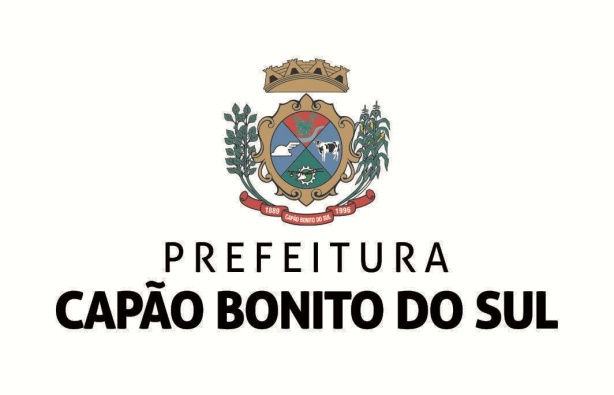 EDITAL DE PREGÃO ELETRÔNICOPARA REGISTRO DE PREÇOS Nº 13/2024Município de Capão Bonito do Sul/RSSecretaria Municipal de Educação, Cultura, Esporte e Turismo e outrasEdital de Pregão Eletrônico para Registro de Preços nº 13/2024Tipo de julgamento: menor preço por itemModo de disputa: abertoProcesso nº 28/2024Inicio das propostas;                      12/07/2024   as   08hFim do cadastro de propostas;      31/07/2024   as   08:30hData abertura da Sessão Pública;  31/07/2024   as   09hLicitação Exclusiva para beneficiárias da Lei Complementar 123/06 para os itens com valores inferiores a R$ 80.000,00.EDITAL DE PREGÃO ELETRÔNICO PARA REGISTRO DE PREÇOS PARA O FORNECIMENTO DE MATERIAL DE EXPEDIENTE.O PREFEITO MUNICIPAL DE CAPÃO BONITO DO SUL/RS, no uso de suas atribuições, torna público, para conhecimento dos interessados, a realização de licitação na modalidade pregão, na forma eletrônica, do tipo menor preço por item, tendo por objetivo o registro de preços para fornecimento de material de expediente, conforme descrito nesse edital e seus anexos, e nos termos da Lei Federal nº 14.133, de 1º de abril de 2021. A sessão virtual do pregão eletrônico será realizada no seguinte endereço: Av. Ataliba José de Lima, n°10, Centro, no dia 31 de julho de 2024, às 9h, podendo as propostas serem enviadas até às 8h59mindo mesmo dia, sendo que todas as referências de tempo observam o horário de Brasília.O orçamento da Administração é ABERTO.1. DO OBJETOConstitui objeto da presente licitação o registro de preços para fornecimento de material de expediente, cujas descrições e condições de entrega estão detalhadas abaixo, conforme Termo de Referência (Anexo V):1.1. A entrega dos produtos deverá ser feita na Prefeitura Municipal de Capão Bonito do Sul, na Avenida Ataliba José de Lima, nº 10, Centro, em até 15 dias da ordem de fornecimento, em horário de expediente (das 8h às 12h e das 13h às 17h), devendo comunicar-se previamente com o fiscal da ata de registro de preços e/ou contrato, para que esse acompanhe a entrega.2. CREDENCIAMENTO E PARTICIPAÇÃO DO CERTAME2.1. Para participar do certame, o licitante deve providenciar o seu credenciamento, com atribuição de chave e senha, diretamente junto ao provedor do sistema, onde deverá informar-se a respeito do seu funcionamento, regulamento e instruções para a sua correta utilização.2.2. As instruções para o credenciamento podem ser acessadas no seguinte sítio eletrônico: www.portaldecompraspublicas.com.br.2.3. É de responsabilidade do licitante, além de credenciar-se previamente no sistema eletrônico utilizado no certame e de cumprir as regras do presente edital:2.3.1. Responsabilizar-se formalmente pelas transações efetuadas em seu nome, assumir como firmes e verdadeiras suas propostas e seus lances, inclusive os atos praticados diretamente ou por seu representante, excluída a responsabilidade do provedor do sistema ou do órgão ou entidade promotora da licitação por eventuais danos decorrentes de uso indevido da senha, ainda que por terceiros.2.3.2. Acompanhar as operações no sistema eletrônico durante o processo licitatório e responsabilizar-se pelo ônus decorrente da perda de negócios diante da inobservância de mensagens emitidas pelo sistema ou de sua desconexão.2.3.3. Comunicar imediatamente ao provedor do sistema qualquer acontecimento que possa comprometer o sigilo ou a inviabilidade do uso da senha, para imediato bloqueio de acesso.2.3.4. Utilizar a chave de identificação e a senha de acesso para participar do pregão na forma eletrônica.2.3.5. Solicitar o cancelamento da chave de identificação ou da senha de acesso por interesse próprio.3. ENVIO DAS PROPOSTAS3.1. As propostas deverão ser enviadas exclusivamente por meio do sistema eletrônico, até a data e horário estabelecidos no preâmbulo deste edital, observando o item 4 deste Edital.3.2. O licitante deverá declarar, em campo próprio do sistema, sendo que a falsidade da declaração sujeitará o licitante às sanções legais.3.2.1. Que tomou conhecimento de todas as informações e das condições locais para o cumprimento das obrigações objeto da licitação.3.2.2. Que cumpre as exigências de reserva de cargos para pessoa com deficiência e para reabilitado da Previdência Social, previstas em lei e em outras normas específicas.3.2.3. Que cumpre os requisitos legais para a qualificação como microempresa ou empresa de pequeno porte, microempreendedor individual, produtor rural pessoa física, agricultor familiar ou sociedade cooperativa de consumo, se for o caso, estando apto a usufruir do tratamento favorecido estabelecido nos arts. 42 ao 49 da Lei Complementar nº 123, de 14 de dezembro de 2006. 3.2.4. Que no ano-calendário de realização da licitação, a microempresa ou a empresa de pequeno porte ainda não celebrou a ata de registro de preços e/ou contratos com a Administração Pública, cujos valores somados extrapolem a receita bruta máxima admitida para fins de enquadramento como empresa de pequeno porte.3.2.5. Que suas propostas econômicas compreendem a integralidade dos custos para atendimento dos direitos trabalhistas assegurados na Constituição Federal, nas leis trabalhistas, nas normas infralegais, nas convenções coletivas de trabalho e nos termos de ajustamento de conduta vigentes na data de entrega das propostas.3.2.6. Que atende ao disposto no artigo 7º, inciso XXXIII, da Constituição da República.3.3. Outras eventuais declarações complementares à proposta e à habilitação, que venham a ser solicitados pelo sistema do pregão eletrônico e/ou pregoeiro, deverão ser realizadas via sistema ou encaminhadas no prazo máximo de 02 (dois) dias úteis.4. PROPOSTA4.1. O prazo de validade da proposta será de 60 (sessenta) dias, a contar da data de abertura da sessão do pregão, estabelecida no preâmbulo desse edital.4.2. Os licitantes deverão registrar suas propostas no sistema eletrônico, observando as diretrizes do Anexo I – Modelo de Proposta Comercial, com a indicação completa do produto ofertado, incluindo marca, modelo, referências e demais dados técnicos, bem como com a indicação dos valores unitários e totais dos itens, englobando a tributação, os custos de entrega e quaisquer outras despesas incidentes para o cumprimento das obrigações assumidas.4.3. Qualquer elemento que possa identificar o licitante importará na desclassificação da proposta, razão pela qual os licitantes não poderão encaminhar documentos com timbre ou logomarca da empresa, assinatura ou carimbo de sócios ou outra informação que possa levar a sua identificação, até que se encerre a etapa de lances.OBS: Em se tratando de licitação que envolva o fornecimento de bens, a Administração poderá, excepcionalmente, nos termos dos artigos 41, 42 e 43 da Lei nº 14.133/2021, indicar marcas ou modelos e/ou exigir amostra ou prova de conceito, mediante existente procedimento de padronização.5. DOCUMENTOS DE HABILITAÇÃO     Os documentos de habilitação, quando disponibilizados para cadastros, através de abertura de diligência, deverão ser, obrigatoriamente, nominados e anexados de forma exclusiva, sendo anexados apenas documentos exigidos neste Edital, possibilitando uma análise mais eficiente e rápida pelo Pregoeiro e Equipe de Apoio que atuarão no referido Processo Licitatório.  Outros eventuais documentos complementares à proposta e à habilitação, que venham a ser solicitados pelo pregoeiro, deverão ser encaminhados no prazo máximo de 02 (duas) horas, estes cadastrados em campos separados no sistema, conforme disponibilizado.5.1. HABILITAÇÃO JURÍDICAa) cópia do registro comercial, no caso de empresa individual;b) cópia do ato constitutivo, estatuto ou contrato social em vigor, devidamente registrado, em se tratando de sociedades comerciais, e, no caso de sociedade por ações, acompanhado de documentos de eleição de seus administradores;c) comprovante de inscrição no Cadastro Nacional de Pessoa Física (CPF), se o licitante for pessoa natural, ou no Cadastro Nacional da Pessoa Jurídica (CNPJ/MF), se o licitante for pessoa jurídica;d) cópia do decreto de autorização, em se tratando de empresa ou sociedade estrangeira em funcionamento no País, e ato de registro ou autorização para funcionamento expedido pelo órgão competente, quando a atividade assim o exigir.5.2. HABILITAÇÃO FISCAL, SOCIAL E TRABALHISTAa) comprovante de inscrição no cadastro de contribuintes estadual e/ou municipal, se houver, relativo ao domicílio ou sede do licitante, pertinente ao seu ramo de atividade e compatível com o objeto;b) prova de regularidade perante a Fazenda Federal, Estadual e/ou Municipal do domicílio ou sede do licitante, e com o Município de Capão Bonito do Sul/RS, nos termos do art. 193 do Código Tributário Nacional, ou outra equivalente, na forma da lei;c) prova de regularidade relativa ao FGTS, que demonstre cumprimento dos encargos sociais instituídos por lei;d) prova de regularidade perante a Justiça do Trabalho.5.3. HABILITAÇÃO ECONÔMICO-FINANCEIRA:a) certidão negativa de falência expedida pelo distribuidor da sede da pessoa jurídica, em prazo não superior a 30 (trinta) dias da data designada para a apresentação do documento.5.5. DECLARAÇÃO, ASSINADA POR REPRESENTANTE LEGAL DA PROPONENTE, DE QUE (ANEXO II): (Anexar junto com a documentação de Habilitação)a) Que cumpre plenamente os requisitos de habilitação.b) Que tomou conhecimento de todas as informações e das condições locais para o cumprimento das obrigações objeto da licitação.c) Que cumpre as exigências de reserva de cargos para pessoa com deficiência e para reabilitado da Previdência Social, previstas em lei e em outras normas específicas.d) Que cumpre os requisitos legais para a qualificação como microempresa ou empresa de pequeno porte, microempreendedor individual, produtor rural pessoa física, agricultor familiar ou sociedade cooperativa de consumo, se for o caso, estando apto a usufruir do tratamento favorecido estabelecido nos arts. 42 ao 49 da Lei Complementar nº 123, de 14 de dezembro de 2006.e) Que no ano-calendário de realização da licitação, a microempresa ou a empresa de pequeno porte ainda não celebrou contratos com a Administração Pública, cujos valores somados extrapolem a receita bruta máxima admitida para fins de enquadramento como empresa de pequeno porte.f) Que suas propostas econômicas compreendem a integralidade dos custos para atendimento dos direitos trabalhistas assegurados na Constituição Federal, nas leis trabalhistas, nas normas infralegais, nas convenções coletivas de trabalho e nos termos de ajustamento de conduta vigentes na data de entrega das propostas.g) Que atende ao disposto no artigo 7º, inciso XXXIII, da Constituição da República.h) Outras eventuais declarações complementares à proposta e à habilitação, que venham a ser solicitados pelo pregoeiro, deverão ser encaminhadas no prazo máximo de 02 dias úteis.l) Declaração de cumprimento dos requisitos do edital (modelo em anexo). 5.6. Para as empresas cadastradas no município, a documentação poderá ser substituída pelo seu Certificado de Registro de Fornecedor, desde que seu objetivo social comporte o objeto licitado e o registro cadastral esteja no prazo de validade. 5.7. A substituição referida no item 5.6 somente terá eficácia em relação aos documentos que tenham sido efetivamente apresentados para o cadastro e desde que estejam atualizados na data da sessão, constante no preâmbulo. 5.8. Caso algum dos documentos obrigatórios, exigidos para cadastro, esteja com o prazo de validade expirado, o licitante deverá regularizá-lo no órgão emitente do cadastro ou anexá-lo, como complemento ao certificado apresentado, sob pena de inabilitação. 5.9. Após a entrega dos documentos para habilitação, não será permitida a substituição ou a apresentação de novos documentos, salvo em sede de diligência, para: a) complementação de informações acerca dos documentos já apresentados pelos licitantes e desde que necessária para apurar fatos existentes à época da abertura do certame; b) atualização de documentos cuja validade tenha expirado após a data de recebimento das propostas. 5.10. Na análise dos documentos de habilitação, a comissão de licitação poderá sanar erros ou falhas que não alterem a substância dos documentos e sua validade jurídica, mediante despacho fundamentado registrado e acessível a todos, atribuindo-lhes eficácia para fins de habilitação e classificação.6. VEDAÇÕES6.1. Não poderão disputar licitação ou participar da execução da ata de registro de preços e/ou contrato, direta ou indiretamente:a) pessoa física ou jurídica que se encontre, ao tempo da licitação, impossibilitada de participar da licitação em decorrência de sanção que lhe foi imposta;b) aquele que mantenha vínculo de natureza técnica, comercial, econômica, financeira, trabalhista ou civil com dirigente do órgão ou entidade contratante ou com agente público que desempenhe função na licitação ou atue na fiscalização ou na gestão da ata de registro de preços e/ou contrato, ou que deles seja cônjuge, companheiro ou parente em linha reta, colateral ou por afinidade, até o terceiro grau;c) empresas controladoras, controladas ou coligadas, nos termos da Lei nº 6.404, de 15 de dezembro de 1976, concorrendo entre si;d) pessoa física ou jurídica que, nos 5 (cinco) anos anteriores à divulgação do edital, tenha sido condenada judicialmente, com trânsito em julgado, por exploração de trabalho infantil, por submissão de trabalhadores a condições análogas às de escravo ou por contratação de adolescentes nos casos vedados pela legislação trabalhista;e) agente público do órgão licitante, devendo ser observadas as situações que possam configurar conflito de interesses no exercício ou após o exercício do cargo ou emprego, nos termos da legislação que disciplina a matéria.6.2. O impedimento de que trata a alínea “a” do item 6.1, supra, será também aplicado ao licitante que atue em substituição a outra pessoa, física ou jurídica, com o intuito de burlar a efetividade da sanção a ela aplicada, inclusive a sua controladora, controlada ou coligada, desde que devidamente comprovado o ilícito ou a utilização fraudulenta da personalidade jurídica do licitante.6.3. Durante a vigência da ata de registro de preços e/ou contrato, é vedado ao contratado contratar cônjuge, companheiro ou parente em linha reta, colateral ou por afinidade, até o terceiro grau, de dirigente do órgão contratante ou de agente público que desempenhe função na licitação ou atue na fiscalização ou na gestão da ata de registro de preços e/ou contrato.7. ABERTURA DA SESSÃO PÚBLICA7.1. No dia e hora indicados no preâmbulo, o pregoeiro abrirá a sessão pública, mediante a utilização de sua chave e senha.7.2. O licitante poderá participar da sessão pública na internet, mediante a utilização de sua chave de acesso e senha, e deverá acompanhar o andamento do certame e as operações realizadas no sistema eletrônico durante toda a sessão pública do pregão, ficando responsável pela perda de negócios diante da inobservância de mensagens emitidas pelo sistema ou de sua desconexão, conforme item 2.3.2 deste Edital.7.3. A comunicação entre o pregoeiro e os licitantes ocorrerá mediante troca de mensagens em campo próprio do sistema eletrônico.7.4. Iniciada a sessão, as propostas de preços contendo a descrição do objeto e do valor estarão disponíveis na internet.8. CLASSIFICAÇÃO INICIAL DAS PROPOSTAS E FORMULAÇÃO DE LANCES8.1. O pregoeiro verificará as propostas apresentadas e desclassificará fundamentadamente aquelas que não estejam em conformidade com os requisitos estabelecidos no edital.8.2. Serão desclassificadas as propostas que:a) contiverem vícios insanáveis;b) não obedecerem às especificações técnicas pormenorizadas no edital;c) apresentarem preços inexequíveis ou permanecerem acima do orçamento estimado para a contratação após a fase de lances;d) não tiverem sua exequibilidade demonstrada, quando exigido pela Administração;e) apresentarem desconformidade com quaisquer outras exigências do edital, desde que insanável.8.3. A verificação da conformidade das propostas poderá ser feita exclusivamente em relação à proposta mais bem classificada.8.4. Quaisquer inserções na proposta que visem modificar, extinguir ou criar direitos, sem previsão no edital, serão tidas como inexistentes, aproveitando-se a proposta no que não for conflitante com o instrumento convocatório.8.5. As propostas classificadas serão ordenadas pelo sistema e o pregoeiro dará início à fase competitiva, oportunidade em que todos os licitantes poderão encaminhar lances exclusivamente por meio do sistema eletrônico.8.6. Somente poderão participar da fase competitiva os autores das propostas classificadas.8.7. Os licitantes poderão oferecer lances sucessivos e serão informados, em tempo real, do valor do menor lance registrado, vedada a identificação do seu autor, observando o fixado para duração da etapa competitiva, e as seguintes regras:8.7.1. O licitante será imediatamente informado do recebimento do lance e do valor consignado no registro.8.7.2. O licitante somente poderá oferecer valor inferior ao último lance por ele ofertado e registrado pelo sistema.8.7.3. Não serão aceitos dois ou mais lances iguais e prevalecerá aquele que for recebido e registrado primeiro.8.7.4. O intervalo mínimo de diferença de valores entre os lances será de R$ 0,05 (cinco centavos) que incidirá tanto em relação aos lances intermediários, quanto em relação do lance que cobrir a melhor oferta.8.7.5. Serão considerados intermediários os lances iguais ou superiores ao menor já ofertado.8.7.6. Após a definição da melhor proposta, se a diferença em relação à proposta classificada em segundo lugar for de pelo menos 5% (cinco por cento), a Administração poderá admitir o reinício da disputa aberta, para a definição das demais colocações.8.8. A Administração poderá realizar diligências para aferir a exequibilidade das propostas ou exigir dos licitantes que ela seja demonstrada.8.9. O valor da proposta será ajustado somente pelo desiquilíbrio financeiro devidamente justificado.9. MODO DE DISPUTA9.1. Será adotado o modo de disputa aberto, em que os licitantes apresentarão lances públicos e sucessivos, observando as regras constantes no item 7.9.2. A etapa competitiva de envio de lances na sessão pública durará 8 (oito) minutos e, após isso, será prorrogada automaticamente pelo sistema quando houver lance ofertado nos últimos 02 (dois) minutos do período de duração da sessão pública.9.3. A prorrogação automática da etapa de envio de lances será de 02 (dois) minutos e ocorrerá sucessivamente sempre que houver lances enviados nesse período de prorrogação, inclusive quando se tratar de lances intermediários.9.4. Na hipótese de não haver novos lances, a sessão pública será encerrada automaticamente.9.5. Encerrada a sessão pública sem prorrogação automática pelo sistema, o pregoeiro poderá, assessorado pela equipe de apoio, admitir o reinício da etapa de envio de lances, em prol da consecução do melhor preço, se a diferença em relação à proposta classificada em segundo lugar for de pelo menos 5%.9.6. Na hipótese de o sistema eletrônico desconectar para o pregoeiro no decorrer da etapa de envio de lances da sessão pública e permanecer acessível aos licitantes, os lances continuarão sendo recebidos, sem prejuízo dos atos realizados.9.7. Quando a desconexão do sistema eletrônico para o pregoeiro persistir por tempo superior a 90 (noventa) minutos, a sessão pública será suspensa e reiniciada somente decorridas 24 (vinte e quatro) horas após a comunicação do fato aos participantes, no mesmo endereço eletrônico que ocorreu a sessão.10. CRITÉRIOS DE DESEMPATE10.1. Encerrada etapa de envio de lances, será apurada a ocorrência de empate, nos termos dos arts. 44 e 45 da Lei Complementar nº 123/2006, sendo assegurada, como critério do desempate, preferência de contratação para as beneficiárias que tiverem apresentado as declarações de que tratam os itens 3.2.3 e 3.2.4 deste Edital.10.1.2. Entende-se como empate, para fins da LC nº 123/2006, aquelas situações em que as propostas apresentadas pelas beneficiárias sejam iguais ou superiores em até 10% (dez por cento) à proposta de menor valor.10.1.3. Ocorrendo o empate, na forma do subitem anterior, proceder-se-á da seguinte forma:a) A beneficiária detentora da proposta de menor valor será convocada via sistema para apresentar, no prazo de 15 (quinze) minutos, nova proposta, inferior àquela considerada, até então, de menor preço, situação em que será declarada vencedora do certame.b) Se a beneficiária, convocada na forma da alínea anterior, não apresentar nova proposta, inferior à de menor preço, será facultada, pela ordem de classificação, às demais microempresas, empresas de pequeno porte ou cooperativas remanescentes, que se enquadrarem na hipótese do item 10.1. deste edital, a apresentação de nova proposta, no prazo previsto na alínea “a” deste item.10.1.4. O disposto no item 10.1.2. não se aplica às hipóteses em que a proposta de menor valor inicial tiver sido apresentado por beneficiária da LC nº 123/2006.10.2. Se não houver licitante que atenda ao item 10.1 e seus subitens, serão utilizados os seguintes critérios de desempate, nesta ordem:a) disputa final, hipótese em que os licitantes empatados poderão apresentar nova proposta em ato contínuo à classificação;b) avaliação do desempenho contratual prévio dos licitantes, para a qual serão ser utilizados registros cadastrais para efeito de atesto de cumprimento de obrigações decorrentes de outras contratações.10.3. Em igualdade de condições, se não houver desempate, será assegurada preferência, sucessivamente, aos bens e serviços produzidos ou prestados por:a) empresas estabelecidas no território do Estado do Rio Grande do Sul;b) empresas brasileiras;c) empresas que invistam em pesquisa e no desenvolvimento de tecnologia no País;d) empresas que comprovem a prática de mitigação, nos termos da Lei nº 12.187, de 29 de dezembro de 2009.11. NEGOCIAÇÃO E JULGAMENTO11.1. Encerrada a etapa de envio de lances da sessão pública, inclusive com a realização do desempate, se for o caso, o pregoeiro deverá encaminhar, pelo sistema eletrônico, contraproposta ao licitante que tenha apresentado o melhor preço, para que seja obtida melhor proposta.11.2. A resposta à contraproposta e o envio de documentos complementares, necessários ao julgamento da aceitabilidade da proposta, inclusive a sua adequação ao último lance ofertado, que sejam solicitados pelo pregoeiro, deverão ser encaminhados no prazo fixado no item 3.3 deste Edital.11.3. Encerrada a etapa de negociação, será examinada a proposta classificada em primeiro lugar quanto à adequação ao objeto e à compatibilidade do preço em relação valor de referência da Administração.11.4. Não serão consideradas, para julgamento das propostas, vantagens não previstas no edital.12. VERIFICAÇÃO DA HABILITAÇÃO12.1. Encerrada a etapa de propostas, serão analisados os documentos do licitante melhor classificado, o qual cadastrou seus documentos no prazo estipulado, (5.) , em campo próprio para os mesmos. Após a entrega dos documentos para habilitação, não será permitida a substituição ou a apresentação de novos documentos, salvo em sede de diligência, para:a) complementação de informações acerca dos documentos já apresentados pelos licitantes e desde que necessária para apurar fatos existentes à época da abertura do certame; b) atualização de documentos cuja validade tenha expirado após a data de recebimento das propostas.12.2. Na análise dos documentos de habilitação, o pregoeiro poderá sanar erros ou falhas que não alterem a substância dos documentos e sua validade jurídica, mediante despacho fundamentado registrado e acessível a todos, atribuindo-lhes eficácia para fins de habilitação e classificação. 12.3. As certidões apresentadas na habilitação, que tenham sido expedidas em meio eletrônico, serão tidas como originais após terem a autenticidade de seus dados e certificação digital conferidos pela Administração, dispensando nova apresentação, exceto se vencido o prazo de validade. 12.4. O beneficiário da Lei Complementar nº 123/2006, que tenha apresentado a declaração exigida no item 3.2.3 e 3.2.4 deste Edital e que possua alguma restrição na comprovação de regularidade fiscal e/ou trabalhista, terá sua habilitação condicionada ao envio de nova documentação, que comprove a sua regularidade, em 5 (cinco) dias úteis, a contar da data em que declarado vencedor, prazo que poderá ser prorrogado uma única vez, por igual período, a critério da Administração, desde que seja requerido pelo interessado, de forma motivada e durante o transcurso do respectivo prazo.12.5. Na hipótese de a proposta vencedora não for aceitável ou o licitante não atender às exigências para habilitação, o pregoeiro examinará a proposta subsequente e assim sucessivamente, na ordem de classificação, até a apuração de uma proposta que atenda ao edital. Nessa hipótese, classificada a proposta, será concedido o prazo previsto no item 12.1 para o envio da documentação de habilitação. 12.6. Na análise dos documentos de habilitação, a comissão de licitação poderá sanar erros ou falhas que não alterem a substância dos documentos e sua validade jurídica, mediante despacho fundamentado registrado e acessível a todos, atribuindo-lhes eficácia para fins de habilitação e classificação. 12.7. A habilitação poderá ser realizada por processo eletrônico de comunicação a distância, nos termos dispostos em regulamento do Poder Público.12.8. Constatado o atendimento às exigências estabelecidas no Edital, o licitante será declarado vencedor, oportunizando-se a manifestação da intenção de recurso.13. DOS RECURSOS 13.1. Caberá recurso, no prazo de 3 (três) dias úteis, contado da data de intimação ou de lavratura da ata, em face de:a) ato que defira ou indefira pedido de pré-qualificação de interessado ou de inscrição em registro cadastral, sua alteração ou cancelamento;b) julgamento das propostas;c) ato de habilitação ou inabilitação de licitante;d) anulação ou revogação da licitação.13.2. O prazo para apresentação de contrarrazões será o mesmo do recurso e terá início na data de intimação ou de divulgação da interposição do recurso.13.3. Quanto ao recurso apresentado em virtude do disposto nas alíneas “b” e “c” do item 13.1 do presente Edital, serão observadas as seguintes disposições:a) a intenção de recorrer deverá ser manifestada imediatamente, sob pena de preclusão, e o prazo para apresentação das razões recursais será iniciado na data de intimação ou de lavratura da ata de habilitação ou inabilitação;b) a apreciação dar-se-á em fase única.13.4. O recurso será dirigido à autoridade que tiver editado o ato ou proferido a decisão recorrida, que, se não reconsiderar o ato ou a decisão no prazo de 3 (três) dias úteis, encaminhará o recurso com a sua motivação à autoridade superior, a qual deverá proferir sua decisão no prazo máximo de 10 (dez) dias úteis, contado do recebimento dos autos.13.5. O acolhimento do recurso implicará invalidação apenas de ato insuscetível de aproveitamento.13.6. O recurso interposto dará efeito suspensivo ao ato ou à decisão recorrida, até que sobrevenha decisão final da autoridade competente.14. ENCERRAMENTO DA LICITAÇÃO14.1. Encerradas as fases de julgamento e habilitação, e exauridos os recursos administrativos, o processo licitatório será encaminhado à autoridade superior, que poderá:a) determinar o retorno dos autos para saneamento de irregularidades;b) revogar a licitação por motivo de conveniência e oportunidade;c) proceder à anulação da licitação, de ofício ou mediante provocação de terceiros, sempre que presente ilegalidade insanável;d) adjudicar o objeto e homologar a licitação.15. CONDIÇÕES DE CONTRATAÇÃO15.1. O licitante vencedor será convocado para assinar a ata de registro de preço e/ou contrato ou para retirar o instrumento equivalente, dentro do prazo de 05 dias úteis, sob pena de decair o direito à contratação, sem prejuízo das sanções previstas neste Edital.15.2. O prazo de convocação poderá ser prorrogado 1 (uma) vez, por igual período, mediante solicitação da parte, durante seu transcurso, devidamente justificada, e desde que o motivo apresentado seja aceito pela Administração.15.3. Será facultado à Administração, quando o convocado não assinar a ata de registro de preços e/ou contrato ou para retirar o instrumento equivalente no prazo e nas condições estabelecidas neste Edital, convocar os licitantes remanescentes, na ordem de classificação, para assinatura da ata de registro de preços e/ou contrato nas condições propostas pelo licitante vencedor, sem prejuízo da aplicação das sanções cabíveis.15.4. Decorrido o prazo de validade da proposta indicado no item 4.1 deste Edital, sem convocação para a contratação, ficarão os licitantes liberados dos compromissos assumidos.15.5. Na hipótese de nenhum dos licitantes aceitar a contratação, nos termos do item 15.3 deste Edital, a Administração, observados o valor estimado e sua eventual atualização nos termos do edital, poderá:a) convocar os licitantes remanescentes para negociação, na ordem de classificação, com vistas à obtenção de preço melhor, mesmo que acima do preço do adjudicatário;b) adjudicar e celebrar a ata de registro de preços e/ou contrato nas condições ofertadas pelos licitantes remanescentes, atendida a ordem classificatória, quando frustrada a negociação de melhor condição.15.6. A recusa injustificada do adjudicatário em assinar a ata de registro de preços e/ou contrato ou em aceitar ou retirar o instrumento equivalente no prazo estabelecido pela Administração caracterizará o descumprimento total da obrigação assumida e o sujeitará às penalidades legalmente estabelecidas, previstas neste edital, e à imediata perda da garantia de proposta em favor do órgão licitante.16. VIGÊNCIA DA ATA DE REGISTRO DE PREÇOS E/OU CONTRATO16.1. O termo inicial de vigência será o de sua assinatura e o final ocorrerá em 12 (doze) meses, podendo ser prorrogado até a vigência máxima de 24 (vinte e quatro) meses.16.2. O contrato decorrente da ata de registro de preços terá sua vigência estabelecida em conformidade com as disposições nela contidas, respeitados os limites dispostos no art. 106 e 107 da Lei Federal n º 14.133/2021.17. DAS HIPÓTESES DE CANCELAMENTO DA ATA17.1. As hipóteses de cancelamento da ata estão dispostas no regulamento.17.2. No caso de cancelamento da ata, em que o fornecedor não tiver tido ingerência sobre a descontinuidade do produto no mercado, não será penalizado, contudo deverá ser feita a reclassificação da ata.17.3. Se, no decorrer da contratação, o fornecedor apresentar pedido de cancelamento dos preços registrados, deverá apresentar justificativas pela não continuidade do fornecimento, sem prejuízo de aplicação das sanções dispostas no item 13 deste edital. 18. DAS CONDIÇÕES PARA ALTERAÇÃO DOS PREÇOS REGISTRADOS18.1. Os preços poderão ser alterados, na forma de reajuste em sentido estrito, para a manutenção do equilíbrio econômico-financeiro consistente na aplicação do índice de correção monetária previsto na ata, que deve retratar a variação efetiva do custo de produção, admitida a adoção de índices específicos ou setoriais, observado o princípio da anualidade.18.2. Os preços registrados poderão ser reequilibrados, desde que haja o convencimento do fiscal com base na documentação apresentada pela contratada, sob pena de indeferimento do pedido.18.3. A resposta aos pedidos de revisão dos custos da ata, deverão ser feitas em até 15 (quinze) dias.18.4. No caso em que a Administração se convencer pelo deferimento da revisão, deverá ser feito de forma concomitante pesquisa de preços de mercado para verificação de que os preços registrados pelas outras empresas na ata, momento em que deverá ser demonstrada a vantajosidade pela Administração, em que conceder os novos valores à contratada. 18.5. No caso de o preço revisado ficar maior que o do segundo colocado, será negada a revisão e reclassificada a ata de registro de preços.  19. FORMALIZAÇÃO DO CADASTRO RESERVA19.1. Será incluído na ata, na forma de anexo, o registro:a) dos licitantes ou dos fornecedores que aceitarem cotar os bens, as obras ou os serviços com preços iguais aos do adjudicatário, observada a classificação na licitação; eb) dos licitantes ou dos fornecedores que mantiverem sua proposta original.19.2. Será respeitada, nas contratações, a ordem de classificação dos licitantes ou fornecedores registrados na ata.19.3. O registro a que se refere o item 19.1 tem por objetivo a formação de cadastro de reserva, para o caso de impossibilidade de atendimento pelo signatário da ata.19.4. Para fins da ordem de classificação, os licitantes ou fornecedores de que trata a alínea “a” do item 19.1 antecederão aqueles de que trata a alínea “b” do referido item.20. DA CARONA20.1. Se outros órgãos ou entidades não participarem do procedimento, eles poderão aderir à ata de registro de preços na condição de não participantes, observados os seguintes requisitos:a) apresentação de justificativa da vantagem da adesão, inclusive em situações de provável desabastecimento ou descontinuidade de serviço público;b) demonstração de que os valores registrados estão compatíveis com os valores praticados pelo mercado na forma do art. 23 da Lei Federal nº 14.133/2021;c) prévias consulta e aceitação do órgão ou entidade gerenciadora e do fornecedor.20.2. As aquisições ou as contratações adicionais a que se refere o item acima, não poderão exceder, por órgão ou entidade, a 50% (cinquenta por cento) dos quantitativos dos itens do instrumento convocatório registrados na ata de registro de preços para o órgão gerenciador e para os órgãos participantes.20.3. O quantitativo decorrente das adesões à ata de registro de preços a que se refere o item 20.1. não poderá exceder, na totalidade, ao dobro do quantitativo de cada item registrado na ata de registro de preços para o órgão gerenciador e órgãos participantes, independentemente do número de órgãos não participantes que aderirem.21. DO RECEBIMENTO DO OBJETO21.1. O prazo de entrega integral dos produtos é de 15 (quinze) dias, a contar da emissão da ordem de fornecimento.21.2. Os materiais deverão ser entregues na Prefeitura Municipal, na Avenida Ataliba José de Lima, nº 10, Centro, no horário das 8 às12 horas e das 13 às 17 horas, de segunda a sexta feira, 21.3. Verificada a desconformidade de algum dos produtos, a licitante vencedora deverá promover as correções necessárias no prazo máximo de 5 (cinco) dias úteis, sujeitando-se às penalidades previstas neste edital.21.4. O material a ser entregue deverá ser adequadamente acondicionado, de forma a permitir a completa preservação do mesmo e sua segurança durante o transporte.21.5. A nota fiscal/fatura deverá, obrigatoriamente, ser entregue junto ao seu objeto.22. PRAZOS E CONDIÇÕES DE PAGAMENTO22.1. O pagamento será efetuado contra empenho, após o recebimento do objeto, e mediante apresentação da Nota Fiscal/Fatura.22.2. A nota fiscal/fatura emitida pelo fornecedor deverá conter, em local de fácil visualização, a indicação do número do processo, número do pregão eletrônico e da ordem de fornecimento, a fim de se acelerar o trâmite de recebimento do material e posterior liberação do documento fiscal para pagamento.22.3. O pagamento será efetuado no prazo de máximo de 10 (dez) dias após a emissão da Nota Fiscal.22.4. Ocorrendo atraso no pagamento, os valores serão corrigidos monetariamente pelo índice IPCA-E do período, ou outro índice que vier a substituí-lo. 22.5. As despesas correrão nas seguintes dotações orçamentárias: 132, 122, 102, 88, 254, 317, 373, 33, 221.23. SANÇÕES ADMINISTRATIVAS23.1. O licitante ou o contratado será responsabilizado administrativamente, mediante concessão do direito ao contraditório e à ampla defesa, pelas seguintes infrações:a) dar causa à inexecução parcial da ata de registro de preços e/ou do contrato;b) dar causa à inexecução parcial da ata de registro de preços e/ou do contrato que cause grave dano à Administração, ao funcionamento dos serviços públicos ou ao interesse coletivo;c) dar causa à inexecução total da ata de registro de preços e/ou do contrato;d) deixar de entregar a documentação exigida para o certame;e) não manter a proposta, salvo em decorrência de fato superveniente devidamente justificado;f) não celebrar da ata de registro de preços e/ou do contrato ou não entregar a documentação exigida para a contratação, quando convocado dentro do prazo de validade de sua proposta;g) ensejar o retardamento da execução ou da entrega do objeto da licitação sem motivo justificado;h) apresentar declaração ou documentação falsa exigida para o certame ou prestar declaração falsa durante a licitação ou a execução da ata de registro de preços e/ou do contrato;i) fraudar a licitação ou praticar ato fraudulento na execução da ata de registro de preços e/ou do contrato;j) comportar-se de modo inidôneo ou cometer fraude de qualquer natureza;l) praticar atos ilícitos com vistas a frustrar os objetivos da licitação;m) praticar ato lesivo previsto no art. 5º da Lei nº 12.846, de 1º de agosto de 2013.23.2. Serão aplicadas ao responsável pelas infrações administrativas previstas no item 23.1 deste edital as seguintes sanções:a) advertência;b) multa de no mínimo 0,5% (cinco décimos por cento) e máximo de 30% (trinta por cento) do valor do objeto licitado ou contratado;c) impedimento de licitar e contratar, no âmbito da Administração Pública direta e indireta do órgão licitante, pelo prazo máximo de 3 (três) anos.d) declaração de inidoneidade para licitar ou contratar no âmbito da Administração Pública direta e indireta de todos os entes federativos, pelo prazo mínimo de 3 (três) anos e máximo de 6 (seis) anos.23.3 As sanções previstas nas alíneas “a”, “c” e “d” do item 23.2. do presente Edital poderão ser aplicadas cumulativamente com a prevista na alínea “b” do mesmo item.23.4. A aplicação de multa de mora não impedirá que a Administração a converta em compensatória e promova a extinção unilateral da ata de registro de preços e/ou contrato com a aplicação cumulada de outras sanções, conforme previsto no item 23.2 do presente Edital. 23.5. Se a multa aplicada e as indenizações cabíveis forem superiores ao valor de pagamento eventualmente devido pela Administração ao contratado, além da perda desse valor, a diferença será descontada da garantia prestada ou será cobrada judicialmente.23.6. A aplicação das sanções previstas no item 23.2. deste Edital não exclui, em hipótese alguma, a obrigação de reparação integral do dano causado à Administração Pública.23.7. Na aplicação da sanção prevista no item 23.2, alínea “b”, do presente edital, será facultada a defesa do interessado no prazo de 15 (quinze) dias úteis, contado da data de sua intimação.23.8. Para aplicação das sanções previstas nas alíneas “c” e “d” do item 23.2 do presente Edital o licitante ou o contratado será intimado para, no prazo de 15 (quinze) dias úteis, contado da data de intimação, apresentar defesa escrita e especificar as provas que pretenda produzir.23.9. Na hipótese de deferimento de pedido de produção de novas provas ou de juntada de provas julgadas indispensáveis pela comissão, o licitante ou o contratado poderá apresentar alegações finais no prazo de 15 (quinze) dias úteis, contado da data da intimação.23.10. Serão indeferidas pela comissão, mediante decisão fundamentada, provas ilícitas, impertinentes, desnecessárias, protelatórias ou intempestivas.23.11. A personalidade jurídica poderá ser desconsiderada sempre que utilizada com abuso do direito para facilitar, encobrir ou dissimular a prática dos atos ilícitos previstos nesta Lei ou para provocar confusão patrimonial, e, nesse caso, todos os efeitos das sanções aplicadas à pessoa jurídica serão estendidos aos seus administradores e sócios com poderes de administração, a pessoa jurídica sucessora ou a empresa do mesmo ramo com relação de coligação ou controle, de fato ou de direito, com o sancionado, observados, em todos os casos, o contraditório, a ampla defesa e a obrigatoriedade de análise jurídica prévia.23.12. É admitida a reabilitação do licitante ou contratado perante a própria autoridade que aplicou a penalidade, exigidos, cumulativamente:a) reparação integral do dano causado à Administração Pública;b) pagamento da multa;c) transcurso do prazo mínimo de 1 (um) ano da aplicação da penalidade, no caso de impedimento de licitar e contratar, ou de 3 (três) anos da aplicação da penalidade, no caso de declaração de inidoneidade;d) cumprimento das condições de reabilitação definidas no ato punitivo;e) análise jurídica prévia, com posicionamento conclusivo quanto ao cumprimento dos requisitos definidos neste artigo.23.13. A sanção pelas infrações previstas nas alíneas “h” e “m” do item 23.2 do presente edital exigirá, como condição de reabilitação do licitante ou contratado, a implantação ou aperfeiçoamento de programa de integridade pelo responsável.24. PEDIDOS DE ESCLARECIMENTOS E IMPUGNAÇÕES24.1. Os pedidos de esclarecimentos referentes ao processo licitatório e os pedidos de impugnações poderão ser enviados ao pregoeiro, até 3 (três) dias úteis anteriores à data fixada para abertura da sessão pública, por meio do sistema Portal de Compras Públicas, em campo próprio.  24.2.  As respostas aos pedidos de esclarecimentos e às impugnações serão divulgadas no seguinte sítio eletrônico da Administração www.capaobonitodosul.rs.gov.br/licitações . 25. DAS DISPOSIÇÕES GERAIS:25.1. Após a apresentação da proposta, não caberá desistência, salvo por motivo justo decorrente de fato superveniente e aceito pelo pregoeiro.25.2. A Administração tem a prerrogativa de fiscalizar o cumprimento satisfatório do objeto do presente edital, por meio de agente designado para tal função, conforme o disposto na Lei nº 14.133/2021.25.3. A existência de preços registrados implicará compromisso de fornecimento nas condições estabelecidas, mas não obrigará a Administração a contratar, facultada a realização de licitação específica para a aquisição pretendida, desde que devidamente motivada.25.4. Não havendo expediente ou ocorrendo qualquer fato superveniente que impeça a realização do certame na data marcada, a sessão será automaticamente transferida para o primeiro dia útil subsequente, no mesmo horário anteriormente estabelecido, desde que não haja comunicação em contrário, pelo Pregoeiro.25.5. A homologação do resultado desta licitação não implicará direito à contratação.25.6. As normas disciplinadoras da licitação serão sempre interpretadas em favor da ampliação da disputa entre os interessados, desde que não comprometam o interesse da Administração, o princípio da isonomia, a finalidade e a segurança da contratação. 25.7. Os licitantes assumem todos os custos de preparação e apresentação de suas propostas e a Administração não será, em nenhum caso, responsável por esses custos, independentemente da condução ou do resultado do processo licitatório.25.8. Na contagem dos prazos estabelecidos neste Edital e seus Anexos, excluir-se-á o dia do início e incluir-se-á o do vencimento, e só se iniciam e vencem os prazos em dias de expediente na Administração.25.9. O desatendimento de exigências formais não essenciais não importará o afastamento do licitante, desde que seja possível o aproveitamento do ato, observados os princípios da isonomia e do interesse público.25.10. Em caso de divergência entre disposições deste Edital e de seus anexos ou demais peças que compõem o processo, prevalecerá as deste Edital.25.11. Fica eleito o Foro da Comarca de Lagoa Vermelha/RS para dirimir quaisquer litígios oriundos da licitação e da ata de registro de preços e/ou contrato dela decorrente, com expressa renúncia a outro qualquer, por mais privilegiado que seja.Capão Bonito do Sul/RS, 10 de julho de 2024.Felippe Junior RiethPrefeito MunicipalANEXO IPROPOSTAPROPOSTA COMERCIALPREGÃO ELETRÔNICO Nº 13/2024PREFEITURA MUNICIPAL DE CAPÃO BONITO DO SUL/RS DADOS A CONSTAR NA PROPOSTA(PREENCHIMENTO PELO PROPONENTE)Razão SocialCNPJEndereçoTelefone/Fax/e-mailNome do Signatário (para assinatura do contrato)Estado civil do SignatárioIdentidade do SignatárioNacionalidade do SignatárioCPF do SignatárioEndereço do SignatárioValor em R$ com duas casas (R$ 0,01)Assinatura do representante legal1. Apresentamos para a licitação em epígrafe, esclarecendo que esta proposta atende a todos os requisitos contidos na descrição dos objetos licitados, a seguinte proposta:2. Os objetos serão entregues no município de Capão Bonito do Sul/RS.3. Concordamos com todos os termos do edital de licitação.4. Esta proposta tem validade pelo prazo de 60 (sessenta) dias.____(local), (data)._____________________________________________Assinatura do Representante Legal da empresaANEXO IIMODELO- DECLARAÇÃO CONJUNTAAoMunicípio de Capão Bonito do Sul,Pregão Eletrônico n° 13/2024 – Contratação de empresa para o fornecimento de Material de Expediente.DECLARO para os devidos fins e sob as penalidades da Lei, que a empresa ________________________, inscrita no CNPJ sob n° __________________, em virtude do disposto no item 3.2 deste edital:a) Cumpre plenamente os requisitos de habilitação;b) Tomou conhecimento de todas as informações e das condições locais para o cumprimento das obrigações objeto da licitação;c) Cumpre as exigências de reserva de cargos para pessoa com deficiência e para reabilitado da Previdência Social, previstas em lei e em outras normas específicas;d) Cumpre os requisitos legais para a qualificação como microempresa ou empresa de pequeno porte, microempreendedor individual, produtor rural pessoa física, agricultor familiar ou sociedade cooperativa de consumo, se for o caso, estando apto a usufruir do tratamento favorecido estabelecido nos arts. 42 ao 49 da Lei Complementar nº 123, de 14 de dezembro de 2006; e) No ano-calendário de realização da licitação, a microempresa ou a empresa de pequeno porte ainda não celebrou contratos com a Administração Pública, cujos valores somados extrapolem a receita bruta máxima admitida para fins de enquadramento como empresa de pequeno porte;f) Suas propostas econômicas compreendem a integralidade dos custos para atendimento dos direitos trabalhistas assegurados na Constituição Federal, nas leis trabalhistas, nas normas infralegais, nas convenções coletivas de trabalho e nos termos de ajustamento de conduta vigentes na data de entrega das propostas;g) Atende ao disposto no artigo 7º, inciso XXXIII, da Constituição da República.E, por ser a expressão da verdade, firmamos o presente.________________________, __de______________ de 2024.Razão Social:___________________________________________CNPJ:__________________________________________________				_______________________________________Assinatura do representante legalANEXO IIIDFD FINALIZADO EM:   09/05/2024ASSINATURA DO ELABORADOR/SOLICITANTE DA DEMANDAAnálise da Autoridade Competente: (Secretários ou Prefeito)   (      ) Indefiro a demanda  (  X  ) Defiro a demanda                     Passo ao setor administrativo desta Secretaria para que providencie a cotação e pesquisas de preços em sites públicos juntamente com o Estudo Técnico Preliminar e, posteriormente, confeccione o Termo de Referência para encaminhar ao Setor de Compras e Licitações juntamente com demais documentos. João Admilson Telles de MelloSecretário Municipal de Educação, Cultura, Esporte e TurismoVilmara Venancio PadilhaSecretária Municipal de Saúde e Assistência SocialJultir CollaSecretário Municipal de InfraestruturaMateus Barreto da CostaSecretário Municipal de Agricultura, DesenvolvimentoEconômico e Meio AmbienteSimone Monteiro Nunes VilkSecretário Municipal de Administração, Planejamento e FinançasThauany Lunardi FappiCoordenadora do CrasANEXO IVESTUDO TÉCNICO PRELIMINARINTRODUÇÃOO presente documento caracteriza a primeira etapa da fase de planejamento e apresenta os devidos estudos para a contratação de solução que atenderá à necessidade abaixo especificada. O objetivo principal é estudar detalhadamente a necessidade e identificar no mercado a melhor solução para supri-la, em observância às normas vigentes e aos princípios que regem a Administração Pública.1 - DESCRIÇÃO DA NECESSIDADE DA CONTRATAÇÃO Aquisição de material de expediente e pedagógico para suprir a demanda da SM de Educação, Cultura, Esporte e Turismo e das escolas do município, bem como das demais secretarias. Salientamos que tais materiais são indispensáveis para garantir o acesso à educação de qualidade no município, bem como a manutenção das atividades educacionais diárias ofertadas. Além disso, tais materiais são usados diariamente na execução das atividades administrativas de todas as secretarias.2 - ALINHAMENTO COM PACA presente contratação está prevista no PAC nos itens: 3.3, 4.13, 5.12, 6.5, 6.2.6 e 7.7.3 - REQUISITOS DA CONTRATAÇÃOA empresa contratada deverá atender aos seguintes requisitos:- Efetuar a entrega do objeto em perfeitas condições, conforme descrição contida no item 1, prazo e local constantes no Termo de Referência e seus anexos, acompanhado da respectiva nota fiscal, arcando com os custos do frete para entrega no município.- Substituir, reparar ou corrigir, às suas expensas, o objeto com avarias ou defeitos, bem como aquele que não atender aos requisitos mínimos de qualidade.- Comunicar à contratante, no prazo máximo de 24 (vinte e quatro) horas que antecede a data da entrega, os motivos que impossibilitem o cumprimento do prazo previsto, com a devida comprovação.4 – ESTIMATIVA DE QUANTIDADES ACOMPANHADO DA MEMÓRIA DE CÁLCULO E DOCUMENTOS QUE LHES DÃO SUPORTE A quantidade e descrição dos itens, bem como a memória de cálculo, encontram-se em anexo a este documento.5 – LEVANTAMENTO DE MERCADO – POSSIBILIDADES PARA SANAR A DEMANDATendo em vista levantamento de mercado realizado através de pesquisa de preços em sites públicos, bem como com fornecedores locais, concluiu-se que existem possibilidades para sanar a demanda, ou seja, existem fornecedores dos produtos que a prefeitura necessita para suprir a demanda de fornecimento de materiais de expediente.Dentre as possibilidades para sanar a demanda, está a aquisição dos itens através de Dispensa de Licitação ou por Registro de Preços, já que se trata de itens indispensáveis para a realização de tarefas administrativas diárias, conforme o inciso XV do artigo 6º da NLLC.Para a contratação supracitada, foram analisados processos similares, onde a mesma encontra embasamento nos incisos XLI e XLV do artigo 6º da NLLC. 6 - ESTIMATIVA DO VALOR DE CONTRATAÇÃO COM PREÇOS UNITÁRIOS E SOLUÇÕES ENCONTRADAS. A estimativa do valor da contratação gira em torno de R$ 328.815,55.7- DESCRIÇÃO DA SOLUÇÃO COMO UM TODO Aquisição de material de expediente e pedagógico para suprir a demanda da SM de Educação, Cultura, Esporte e Turismo e das escolas do município, bem como das demais secretarias. Salientamos que tais materiais são indispensáveis para garantir o acesso à educação de qualidade no município, bem como a manutenção das atividades educacionais diárias ofertadas. Além disso, tais materiais são usados diariamente na execução das atividades administrativas de todas as secretarias.8 – JUSTIFICATIVA PARA PARCELAMENTO OU NÃO DA CONTRATAÇÃOA partir do estudo de contratações semelhantes, demonstra ser mais adequado e eficiente que a contratação pretendida seja selecionada através de procedimento licitatório que avalie o menor por item, qual seja: analisar item por item, de acordo com sua especificação individual.9 - DEMONSTRAÇÃO DOS RESULTADOS PRETENDIDOS Com esta contratação, os resultados pretendidos são: a seleção da proposta mais vantajosa para a administração pública, observando o princípio da economicidade, ou seja, obtenção da melhor relação custo-benefício possível de materiais de expedientes em recursos financeiros, econômicos e administrativos possa alcançar, permitindo assim que os serviços sejam realizados de forma rápida, econômica e sustentável.  - Em relação à eficácia: atendimento de todas as demandas de materiais de expedientes, no suporte às atividades diárias do órgão.- Quanto à eficiência: assegurar a continuidade da prestação de tais serviços e do uso racional dos recursos financeiros. 10 - PROVIDÊNCIAS PRÉVIAS AO CONTRATO Sugere-se que sejam tomadas as providências habituais cabíveis ao instrumento contratual, as quais devem ser adotadas pela administração pública previamente à celebração do contrato, tais como: verificação de viabilidade orçamentária para atender à contratação, análise do setor jurídico e a secretaria requisitante indicará servidores para atuarem como gestor e fiscal do contrato.11- CONTRATAÇÕES CORRELATAS/INTERDEPENDENTES Não se verificam contratações correlatas nem interdependentes para a viabilidade da contratação.12 – DESCRIÇÃO DE POSSÍVEIS IMPACTOS AMBIENTAIS Não se identificam possíveis impactos ambientais na presente contratação.13 - VIABILIDADE DA CONTRATAÇÃO- POSICIONAMENTO CONCLUSIVO SOBRE A CONTRATAÇÃO Esta equipe de planejamento declara VIÁVEL esta contratação com base neste Estudo Técnico Preliminar, consoante o inciso XIII, viável art 7º da IN 40 de 22 de maio de 2020, da SEGES/ME.Assinatura do responsável que RATIFICA a viabilidade da contratação e seu prosseguimento.Vilmara Venancio PadilhaSecretária Municipal de Saúde e Assistência SocialJultir CollaSecretário Municipal de InfraestruturaMateus Barreto da CostaSecretário Municipal de Agricultura, DesenvolvimentoEconômico e Meio AmbienteSimone Monteiro Nunes VilkSecretário Municipal de Administração, Planejamento e FinançasThauany Lunardi FappiCoordenadora do CrasANEXO VTERMO DE REFERÊNCIA – LEI Nº 14.133/2021(   ) Processo Licitatório Pregão               ( x ) Registro de Preços(   ) Processo Licitatório  Concorrência (obras e serviços de engenharia) (   ) Dispensa(   ) InexigibilidadeMunicípio de Capão Bonito do Sul/RSSecretaria Municipal de Educação, Cultura, Esporte e TurismoNecessidade da Administração: aquisição/contratação de:( x ) bens(    ) serviços1. ADEQUAÇÃO ORÇAMENTÁRIA Abaixo segue a dotação orçamentária em que deverá ser realizado o Processo Licitatório:EDUCAÇÃO:  Órgão 04 – Sec. Municipal de Educação, Cultura, Esporte e TurismoUnidade 02 – Ensino Infantil e Fundamental/Educ. Tempo IntegralProj/Atividade 2.648 – Manutenção da Educação Infantil – Pré Escola(132) 3.3.90.30.00.00.00.00 – Material de Consumo R$ 33.061,97Órgão 04 – Sec. Municipal de Educação, Cultura, Esporte e TurismoUnidade 02 – Ensino Infantil e Fundamental/Educ. Tempo Integral Proj/Atividade 2.647 - Manutenção da Educação Infantil - Creche (122) 3.3.90.30.00.00.00.00 – Material de Consumo R$ 33.061,95Órgão 04 – Sec. Municipal de Educação, Cultura, Esporte e Turismo Unidade 02 – Ensino Infantil e Fundamental/Educ. Tempo Integral Proj/Atividade 2.016 - Manutenção da Educação Fundamental(102) 3.3.90.30.00.00.00.00 – Material de Consumo R$ 33.061,95Órgão 04 – Sec. Municipal de Educação, Cultura, Esporte e TurismoUnidade 02 – Ensino Infantil e Fundamental/Educ. Tempo IntegralProj/Atividade 2.013 – Manutenção das Atividades da Secretaria de Educação(88) 3.3.90.30.00.00.00.00 – Material de Consumo R$ 50.693,75SAÚDE: Órgão 06 – SM de Saúde e Assistência Social  Unidade 01 – Fundo Municipal de SaúdeProj/Atividade 2.025 – Manutenção das Atividades do ASPS – Serviços em Saúde(254) 3.3.90.30.00.00.00.00 – Material de ConsumoR$ 62.848,05CRAS:Órgão 06 - SM de Saúde e Assistência Social  Unidade 02- Fundo Municipal de Assistência SocialProj/Atividade 2.655 – Manutenção do Bloco Proteção Social Básica (PAIF) - 1.660.0000.0002(317) 3.3.90.30.00.00.00.00 – Material de ConsumoR$ 56.748,45AGRICULTURA:Órgão 07 - SM de Agricultura, Desenvolvimento e Meio AmbienteUnidade 02 - SM de Agricultura, Desenvolvimento e Meio Ambiente Proj/Atividade 2.269 – Manutenção da Secretaria de Agricultura, Desenvolvimento e Meio Ambiente(373) 3.3.90.30.00.00.00.00 – Material de ConsumoR$ 62.556,65ADMINISTRAÇÃO: Órgão 03 – SM de Administração, Planejamento e Finanças  Unidade 01 – SM de Administração, Planejamento e Finanças  Proj/Atividade 2.005 – Manutenção das Atividades da SM de Administração, Planejamento e Finanças  (33) 3.3.90.30.00.00.00.00 – Material de ConsumoR$ 62.848,05INFRAESTRUTURA: Órgão 05 – SM de InfraestruturaUnidade 01 – SM de InfraestruturaProj/Atividade 2037 – Manutenção das Atividades da Sec. de Obras e Serv. Urbanos(221) 3.3.90.30.00.00.00.00 – Material de ConsumoR$ 48.135,42 2. DEFINIÇÃO DO OBJETOInformações do material ou serviço a ser adquirido:3. FUNDAMENTAÇÃO DA CONTRATAÇÃOJustifica-se tal aquisição de material de expediente e pedagógico para suprir a demanda da SM de Educação, Cultura, Esporte e Turismo e das escolas do município, bem como das demais secretarias. Salientamos que tais materiais são indispensáveis para garantir o acesso à educação de qualidade no município, bem como a manutenção das atividades educacionais diárias ofertadas. Além disso, tais materiais são usados diariamente na execução das atividades administrativas de todas as secretarias.4. JUSTIFICATIVA DO MÉTODO DE PESQUISA DE PREÇOS APLICADOO método aplicado à pesquisa de preço foi consulta a 4 (quatro) potenciais fornecedores com a aplicação da média aritmética simples mais a consulta em sites públicos. 5. REQUISITOS DA CONTRATAÇÃOOs bens têm natureza de bens/serviços comuns, tendo em vista que seus padrões de desempenho e qualidade podem ser objetivamente definidos pelo edital, por meio de especificações usuais de mercado, nos termos do art. 6º, inciso XIII, da Lei Federal nº 14.133/2021.A empresa contratada deverá atender aos seguintes requisitos:- Efetuar a entrega do objeto em perfeitas condições, conforme descrição contida no item 1, prazo e local constantes no Termo de Referência e seus anexos, acompanhado da respectiva nota fiscal, arcando com os custos do frete para entrega no município.- Substituir, reparar ou corrigir, às suas expensas, o objeto com avarias ou defeitos, bem como aquele que não atender aos requisitos mínimos de qualidade.- Comunicar à contratante, no prazo máximo de 24 (vinte e quatro) horas que antecede a data da entrega, os motivos que impossibilitem o cumprimento do prazo previsto, com a devida comprovação.Para fornecimento/prestação dos serviços pretendidos os eventuais interessados deverão comprovar que atuam em ramo de atividade compatível com o objeto da licitação, bem como apresentar os seguintes documentos a título habilitação, nos termos do art. 62, da Lei Federal nº 14.133/2021: CND federal, estadual, municipal, trabalhista, FGTS e CEIS.Capão Bonito do Sul/RS, 28 de junho de 2024.Aprovo o presente Termo de Referência e determino ao Setor de Compras e Licitações a realização dos atos necessários à aquisição/contratação supracitada.João Admilson Telles de MelloSecretário Municipal de Educação, Cultura, Esporte e TurismoVilmara Venancio PadilhaSecretária Municipal de Saúde e Assistência SocialJultir CollaSecretário Municipal de InfraestruturaMateus Barreto da CostaSecretário Municipal de Agricultura, DesenvolvimentoEconômico e Meio AmbienteSimone Monteiro Nunes VilkSecretária Municipal de Administração, Planejamento e FinançasThauany Lunardi FappiCoordenadora do CRASANEXO VI 			ATA DE REGISTRO DE PREÇOS Nº XX/2024No dia _____ do mês de __________ do ano de 2024 compareceram, de um lado a PREFEITURA MUNICIPAL CAPÃO BONITO DO SUL, pessoa jurídica de direito público, inscrita no CNPJ sob o nº 04.215.971/0001-00, com sede administrativa localizada na Avenida Ataliba José de Lima, nº 10, Centro, CEP nº 95.308-000, nesta cidade de Capão Bonito do Sul/RS, representado pelo PREFEITO MUNICIPAL, o Sr. FELIPPE JUNIOR RIETH, inscrito no CPF sob o nº 011.823.640-71, doravante denominada ADMINISTRAÇÃO, e as empresas abaixo qualificadas, doravante denominadas DETENTORAS DA ATA, que firmam a presente ATA DE REGISTRO DE PREÇOS, de acordo com o resultado do julgamento da licitação na modalidade Pregão Eletrônico nº XX/2024, Processo Licitatório nº XX/2024 que selecionou a proposta mais vantajosa para a Administração Pública, objetivando: Processo licitatório para a contratação de empresa para o fornecimento de material de expediente, em conformidade com as especificações constantes no Edital.Abaixo seguem os licitantes que participaram da licitação e que tiveram itens vencedores:As empresas DETENTORAS DA ATA dos itens, resolvem firmar a presente ATA DE REGISTRO DE PREÇOS de acordo com o resultado da licitação decorrente do processo e licitação acima especificados, regido pela Lei nº 14.133/2021 bem como pelo Decreto Municipal nº 1.982/2024 (Registro de Preços) e, pelas condições do edital, termos da proposta, mediante as cláusulas e condições a seguir estabelecidas:CLÁUSULA PRIMEIRA - DO OBJETO 1.1. O presente termo tem por objetivo e finalidade de constituir o sistema de Registro de Preços para seleção da proposta mais vantajosa para a Administração Pública, objetivando:Processo licitatório para a contratação de empresa para o fornecimento de material de expediente.Tudo em conformidade com as especificações constantes no Edital, nas condições definidas no ato convocatório, seus anexos, propostas de preços e demais documentos e Atas do Processo e Licitação acima descritos, os quais integram este instrumento independente de transcrição, pelo prazo e validade do presente Registro de Preços. 1.2. A existência de preços registrados não obriga a Administração a firmar contratações com os respectivos fornecedores ou a contratar a totalidade dos bens registrados, sendo-lhe facultada a utilização de outros meios permitidos pela legislação relativa às licitações, sem cabimento de recurso, sendo assegurado ao beneficiário do registro de preços preferência em igualdade de condições. CLÁUSULA SEGUNDA - DO PREÇO 2.1. O preço unitário para fornecimento do objeto de registro será o de Menor preço por item, inscrito na Ata do Processo e Licitação descritos acima e de acordo com a ordem de classificação das respectivas propostas que integram este instrumento, independente de transcrição, pelo prazo de validade do registro, conforme segue:2.2. Os preços registrados serão fixos e irreajustáveis durante a vigência da Ata de Registro de Preço.2.2.1. Na hipótese de alteração de preços de mercado, para mais ou para menos devidamente comprovadas, estes poderão ser revistos, visando ao restabelecimento da relação inicialmente pactuada, em decorrência de situações previstas na alínea 'd' do inciso II do art. 124 da Lei nº 14.133/2021.2.2.2. Para efeitos de revisão de preços ou do pedido de cancelamento do registro de que trata a cláusula sexta, a comprovação deverá ser feita por meio de documentação comprobatória da elevação dos preços inicialmente pactuados, mediante juntada da planilha de custos, lista de preços de fabricantes, notas fiscais de aquisição, de transporte, encargos e outros, alusivos à data da apresentação da proposta e do momento do pleito, sob pena de indeferimento do pedido. 2.2.3. A revisão será precedida de pesquisa prévia no mercado, banco de dados, índices ou tabelas oficiais e ou outros meios disponíveis para levantamento das condições de mercado, envolvendo todos os elementos materiais para fins de fixação de preço máximo a ser pago pela administração.2.2.4. O órgão gerenciador deverá decidir sobre a revisão dos preços no prazo máximo de 07 (sete) dias úteis, salvo por motivo de força maior, devidamente justificado no processo.2.2.5. No reconhecimento do desequilíbrio econômico financeiro do preço inicialmente estabelecido, o órgão gerenciador, se julgar conveniente, poderá optar pelo cancelamento do preço, liberando os fornecedores do compromisso assumido, sem aplicação de penalidades ou determinar a negociação.2.2.6. No ato da negociação de preservação do equilíbrio econômico financeiro do contrato será dada preferência ao fornecedor de primeiro menor preço e, sucessivamente, aos demais classificados, respeitada a ordem de classificação.2.3. Na ocorrência do preço registrado tornar-se superior ao preço praticado no mercado, caberá ao órgão gerenciador da Ata promover as necessárias negociações junto aos fornecedores, mediante as providências seguintes:a) convocar o fornecedor primeiro classificado, visando estabelecer a negociação para redução de preços originalmente registrados e sua adequação ao praticado no mercado;b) frustrada a negociação, o fornecedor será liberado do compromisso assumido; ec) convocar os demais fornecedores registrados, na ordem de classificação, visando igual oportunidade de negociação.2.4. Quando o preço registrado se torna inferior aos preços praticados no mercado e o fornecedor não puder cumprir o compromisso inicialmente assumido poderá mediante requerimento devidamente instruído, pedir revisão dos preços ou o cancelamento do preço registrado, comprovadas as situações elencadas na alínea “d” do inciso II do art. 124 da Lei Federal nº 14.133/2021, caso em que o órgão gerenciador poderá:a) estabelecer negociação com os classificados visando à manutenção dos preços inicialmente registrados:b) permitir a apresentação de novos preços, observado o limite máximo estabelecido pela administração, quando da impossibilidade de manutenção do preço na forma referida na alínea anterior, observada as seguintes condições:b1) as propostas com os novos valores deverão constar de envelope lacrado, a ser entregue em data, local e horário, previamente, designados pelo órgão gerenciador;b2) o novo preço ofertado deverá manter equivalência entre o preço originalmente constante da proposta e o preço de mercado vigente à época da licitação, sendo registrado o de menor valor.2.4.1. A fixação do novo preço pactuado deverá ser consignada em apostila à Ata de Registro de Preços, com as justificativas cabíveis, observada a anuência das partes.2.4.2. Não havendo êxito nas negociações, de que trata este subitem e o anterior estes serão formalmente desonerados do compromisso de fornecimento em relação ao item ou lote pelo órgão gerenciador, com consequente cancelamento dos seus preços registrados, sem aplicação das penalidades. CLAÚSULA TERCEIRA – DO PRAZO DE VALIDADE DO REGISTRO DE PREÇOS3.1. O prazo de validade desta Ata de Registro de Preços SERÁ O ESTABELECIDO NO EDITAL DE LICITAÇÃO A QUAL GEROU ESSA ATA DE REGISTRO DE PREÇO a contar da data da assinatura da ata, computadas neste prazo, as eventuais prorrogações.3.2. Os preços decorrentes do Sistema de Registro de Preços terão sua vigência conforme as disposições contidas nos instrumentos convocatórios e respectivos contratos, obedecida o disposto na Lei Federal nº 14.133/2021.3.3. É admitida a prorrogação da vigência da Ata, nos termos do art. 84, da Lei Federal nº 14.133/2023, quando a proposta continuar se mostrando mais vantajosa.CLÁUSULA QUARTA – DOS USUÁRIOS DO REGISTRO DE PREÇOS4.1. A Ata de Registro de Preços será utilizada pelos órgãos ou entidades da Administração Municipal relacionadas no objeto deste Edital;4.2. Os órgãos e entidades participantes da Ata de Registro de Preços deverão apresentar suas solicitações de aquisição ou contratação ao órgão gerenciador, que formalizará por intermédio de instrumental contratual ou emissão de nota de empenho de despesa ou autorização de compra ou outro instrumento equivalente, e procederá diretamente a solicitação com o fornecedor, com os preços registrados, obedecida a ordem de classificação.4.3. Os quantitativos dos contratos de fornecimento serão sempre fixos e os preços a serem pagos serão aqueles registrados em ata.4.4. Aplicam-se aos contratos de fornecimento as disposições pertinentes da Lei Federal nº 14.133/2021, suas alterações posteriores e demais normas cabíveis.4.5. Os órgãos e entidades participantes da Ata de Registro de Preços manterão o órgão gerenciador informado a respeito dos processos de aquisições por meio de registro de preços, devendo encaminhar cópia dos comprovantes das aquisições, para a anexação ao respectivo processo de registro.4.6. A Ata de Registro de Preços, durante sua vigência, poderá ser utilizada por qualquer órgão ou entidade da Administração que não tenha participado do certame licitatório, sendo que serão denominadas 'Órgão não-participante ou carona’.CLAUSULA QUINTA – DOS DIREITOS E OBRIGAÇÕES DAS PARTES	5.1. Compete ao Órgão Gestor:5.1.1. A Administração e os atos de controle da Ata de Registro de Preços decorrente da presente licitação serão do Núcleo de Compras e Licitação, denominado como órgão gerenciador do Sistema de Registro de Preços, nos termos do Decreto Municipal nº 1.982/2024;5.1.2. O órgão gerenciador acompanhará, periodicamente, os preços praticados no mercado para os materiais registrados, para fins de controle e fixado do valor máximo a ser pago pela Administração;5.1.2.1. O órgão gerenciador sempre que os órgãos e entidades usuários da ata de registro de preços necessitarem da entrega dos materiais, indicará os fornecedores e seus respectivos saldos, visando subsidiar os pedidos de materiais, respeitada a ordem de registro e os quantitativos a serem fornecidos.5.1.3. Optar pela contratação ou não dos bens ou serviços decorrentes do Sistema Registro de Preços ou das quantidades estimadas, ficando-lhe facultada a utilização de outros meios para aquisição de item, respeitada a legislação relativa às licitações, sendo assegurado ao beneficiário do Registro de Preços preferência em igualdade de condições, sem que caiba recurso ou indenização;5.1.4. Dilatar o prazo de vigência do registro de preços “de ofício” através de apostilamento, com a publicação na imprensa oficial do município, observado o prazo legalmente permitido, quando os preços apresentarem mais vantajosos para a Administração e/ou existirem demandas para atendimento dos órgãos usuários;5.1.5. Decidir sobre a revisão ou cancelamento dos preços registrados no prazo máximo de 10 (dez) dias úteis, salvo motivo de força maior devidamente justificado no processo;5.1.6. Emitir a autorização de compra;5.1.7. Dar preferência de contratação com o detentor do registro de preços ou conceder igualdade de condições, no caso de contrações por outros meios permitidos pela legislação.5.2. Compete aos órgãos ou entidades usuárias:5.2.1. Proporcionar ao detentor da ata todas as condições para o cumprimento de suas obrigações e entrega dos materiais dentro das normas estabelecidas no edital;5.2.2. Proceder à fiscalização da contratação, mediante controle do cumprimento de todas as obrigações relativas ao fornecimento, inclusive encaminhando ao órgão gerenciador qualquer irregularidade verificada;5.2.3. Rejeitar, no todo ou em parte, os produtos entregues em desacordo com as obrigações assumidas pelo detentor da ata.5.3. Compete ao Compromitente Detentor da Ata:5.3.1. Entregar os produtos nas condições estabelecidas no edital e seus anexos e atender todos os pedidos de contratação durante o período de duração do registro de Preços, independentemente da quantidade do pedido ou de valor mínimo, de acordo com a sua capacidade de fornecimento fixada na proposta de preço de sua titularidade, observando as quantidades, prazos e locais estabelecidos pelo Órgão Usuário da Ata de Registro de Preços;5.3.2. Aceitar nas mesmas condições contratuais, os acréscimos ou supressões que se fizerem necessários até 25% (vinte e cinco por cento), em função do direito de acréscimo tratado no art. 125, da Lei Federal nº 14.133/2021 e alterações, sob pena das sanções cabíveis e facultativas nas demais situações;5.3.3. Manter, durante a vigência do registro de preços, a compatibilidade de todas as obrigações assumidas e as condições de habilitação e qualificação exigidas na licitação;5.3.4. Substituir os produtos recusados pelo órgão ou entidade usuária, sem qualquer ônus para a Administração, no prazo máximo de 24 (vinte e quatro) horas, independentemente da aplicação das penalidades cabíveis;5.3.5. Ter revisado ou cancelado o registro de seus preços, quando presentes os pressupostos previstos na cláusula segunda desta Ata;5.3.6. Atender a demanda dos órgãos ou entidade usuários, durante a fase da negociação de revisão de preços de que trata a cláusula segunda desta Ata, com os preços inicialmente registrados, garantida a compensação dos valores dos produtos já entregues, caso do reconhecimento pela Administração do rompimento do equilíbrio originalmente estipulado;5.3.7. Vincular-se ao preço máximo (novo preço) definido pela Administração, resultante do ato de revisão;5.3.8. Ter direito de preferência ou, igualdade de condições caso a Administração optar pela contratação dos bens ou serviços objeto de registro por outros meios facultados na legislação relativa às licitações;5.3.9. Responsabilizar-se pelos danos causados diretamente à Administração ou a terceiros, decorrentes de sua culpa ou dolo até a entrega do objeto de registro de preços;5.3.10. Receber os pagamentos respectivos nas condições pactuadas no edital e na cláusula oitava desta Ata de Registro de Preços.CLÁUSULA SEXTA – DO CANCELAMENTO DOS PREÇOS REGISTRADOS6.1. A Ata de Registro de Preços será cancelada, automaticamente, por decurso de prazo de vigência ou quando não restarem fornecedores registrados e, por iniciativa do órgão gerenciador da Ata de Registro de Preços quando:6.1.1. Pela ADMINISTRAÇÃO, quando:a) o detentor da ata descumprir as condições da Ata de Registro de Preços a que estiver vinculado;b) o detentor não retirar nota de empenho ou instrumento equivalente no prazo estabelecido, sem justificativa aceitável;c) em qualquer hipótese de inexecução total ou parcial do contrato de fornecimento;d) não aceitar reduzir o seu preço registrado, na hipótese desta apresentar superior ao praticado no mercado;e) estiver impedido para licitar ou contratar temporariamente com a administração ou for declarado inidôneo para licitar ou contratar com a administração pública;f) por razões de interesse público devidamente fundamentadas.6.1.2. Pela DETENTORA da ata quando, mediante solicitação por escrito, comprovar estar impossibilitada de executar o contrato de acordo com a ata de registro de preços, decorrente de caso fortuito ou de força maior.6.2. Nas hipóteses previstas no subitem 6.1., a comunicação do cancelamento de preço registrado será publicada na imprensa oficial juntando-se o comprovante ao expediente que deu origem ao registro.6.3. O cancelamento do registro, assegurados o contraditório e a ampla defesa, será formalizado por despacho da autoridade competente.6.4. A solicitação da detentora da ata para cancelamento do registro do preço deverá ser protocolada no protocolo geral da ADMINISTRAÇÃO, facultada a esta a aplicação das sanções administrativas previstas no edital, se não aceitar as razões do pedido, sendo assegurado ao fornecedor o contraditório e a ampla defesa.6.5. Cancelada a ata em relação a uma detentora, o Órgão Gerenciador poderá emitir ordem de fornecimento àquela com classificação imediatamente subsequente.CLÁUSULA SÉTIMA – DO FORNECIMENTO, LOCAL E PRAZO DE ENTREGA7.1. A Ata de Registro de Preços será utilizada para aquisição do respectivo objeto, pelos órgãos e entidades da Administração Municipal.7.2. Cada fornecimento deverá ser efetuado mediante solicitação por escrito, formalizado pelo órgão ou entidade participante ao órgão gerenciador, dela devendo constar: a data, o valor unitário do fornecimento, a quantidade pretendida, o local para a entrega, o prazo, o carimbo e a assinatura do responsável.7.3. O órgão gerenciador formalizará por intermédio de instrumental contratual ou autorização de compra ou outro instrumento equivalente, acompanhada a respectiva nota de empenho, contendo o número de referência da Ata de Registro de Preços e procederá diretamente a solicitação com o fornecedor, com os preços registrados, obedecida a ordem de classificação.7.4. Caso a fornecedora classificada não puder fornecer os produtos solicitados, ou o quantitativo total requisitado ou parte dele, deverá comunicar o fato ao Departamento de Compras – órgão gerenciador, por escrito, no prazo máximo de 24 (vinte e quatro) horas, a contar do recebimento da Ordem de Fornecimento.7.5. A(s) fornecedora(s) classificada(s) ficará(ão) obrigada(s) a atender as ordens de fornecimento efetuadas dentro do prazo de validade do registro, mesmo se a entrega dos materiais ocorrer em data posterior ao seu vencimento.7.5.1. O local de entrega dos materiais será estabelecido em cada Ordem de Fornecimento, podendo ser na sede da unidade requisitante, ou em local em que esta indicar.7.5.2. O prazo de entrega dos materiais/serviços será aqueles PREVISTO/ESTABELECIDO NO EDITAL DE LICITAÇÃO QUE GEROU ESTA ATA DE REGISTRO DE PREÇO.7.5.3. Se a Detentora da ata não puder fornecer o quantitativo total requisitado, ou parte dele, deverá comunicar o fato à administração, por escrito, no prazo de 24 (vinte e quatro) horas, a contar do recebimento da ordem de fornecimento.7.5.4. Serão aplicadas as sanções previstas na Lei Federal nº 14.133/2021 e suas alterações posteriores, além das determinações deste edital, se a detentora da ata não atender as ordens de fornecimento.7.6. A segunda fornecedora classificada só poderá fornecer à Administração, quando estiver esgotada a capacidade de fornecimento da primeira, e assim sucessivamente, de acordo com o consumo anual previsto para cada item da licitação, ou quando da primeira classificada tiver seu registro junto a Ata cancelado.7.7. As despesas relativas à entrega dos materiais correrão por conta exclusiva da fornecedora detentora da Ata.7.8. A Detentora da Ata obriga-se a fornecer os materiais, descritos na presente Ata, novos e de primeiro uso, em conformidade com as especificações descritas na proposta de Preços, sendo de sua inteira responsabilidade a substituição, caso não esteja em conformidade com as referidas especificações.7.8.1. Serão recusados os materiais imprestáveis ou defeituosos, que não atendam as especificações constantes no edital e/ou que não estejam adequados para o uso.7.8.2. Os materiais deverão ser entregues embalados de forma a não serem danificados durante as operações de transporte e descarga no local da entrega.7.9. Independente de aceitação, a contratada garantirá a qualidade e segurança dos materiais licitados contra defeitos de fabricação, pelo prazo mínimo de 06 (seis) meses a partir da data da entrega, conforme manual da fabricante, salvo o uso indevido, acidente e desgaste natural.7.10. Todas as despesas relativas à entrega e transporte dos materiais, bem como todos os impostos, taxas e demais despesas decorrentes da presente Ata, correrão por conta exclusiva da contratada.CLÁUSULA OITAVA – DO PAGAMENTO8.1. O pagamento, decorrente do fornecimento do objeto desta licitação, será efetuado mediante crédito em conta bancária, em até 10 (dez) dias, após a apresentação da respectiva Nota Fiscal, devidamente atestada pelo setor competente.8.2. Os pagamentos somente serão efetuados após a comprovação, pela(s) fornecedora(s), de que se encontra regular com suas obrigações para com o sistema de seguridade social, mediante a apresentação da Certidão Negativa de Débito com o FGTS.8.3. Ocorrendo erro no documento da cobrança, este será devolvido e o pagamento será sustado para que o fornecedor tome as medidas necessárias, passando o prazo para o pagamento a ser contado a partir da data da reapresentação do mesmo.8.4. Caso se constate erro ou irregularidade na Nota Fiscal, o órgão, a seu critério, poderá devolvê-la, para as devidas correções.8.5. Na hipótese de devolução, a Nota Fiscal será considerada como não apresentada, para fins de atendimento das condições contratuais.8.6. Na pendência de liquidação da obrigação financeira em virtude de penalidade ou inadimplência contratual o valor será descontado da fatura ou créditos existentes em favor da fornecedora.8.7. A Administração efetuará retenção, na fonte dos tributos e contribuições sobre todos os pagamentos devidos à fornecedora classificada.CLÁUSULA NONA – DOS ACRÉSCIMOS E SUPRESSÕES9.1. É perfeitamente possível efetuar acréscimos nos quantitativos fixados pela ata de registro de preços, inclusive o acréscimo do art. 125 da Lei Federal nº 14.133/2021.9.2. A supressão dos produtos registrados na Ata de Registro de Preços poderá ser total ou parcial, a critério do órgão gerenciador, considerando-se o disposto no art. 83 da Lei Federal nº 14.133/2021 e alterações.CLÁUSULA DÉCIMA – DA DOTAÇÃO ORÇAMENTÁRIA10.1. As despesas decorrentes da contratação dos objetos da presente Ata de Registro de Preços correrão a cargo dos Órgãos ou Entidades Usuários da Ata, cujos Programas de Trabalho e Elementos de Despesas constarão nas respectivas notas de empenho, contrato ou documento equivalente, observada as condições estabelecidas no edital.CLAUSULA DÉCIMA PRIMEIRA – DAS PENALIDADES E DAS MULTAS11.1. Caberá ao Órgão Gerenciador, a seu juízo, após a notificação por escrito de irregularidade pela unidade requisitante, aplicar ao detentor da ata, garantidos o contraditório e a ampla defesa, as seguintes sanções administrativas:11.1.1. Pelo descumprimento total da obrigação assumida, caracterizado pela recusa do fornecedor em assinar o contrato, aceitar ou retirar a nota de empenho ou documento equivalente no prazo estabelecido, ressalvados os casos previstos em lei, devidamente informados e aceitos:a) multa de 10% (dez por cento) sobre o valor constante da nota de empenho ou contrato;b) cancelamento do preço registrado;c) suspensão temporária de participação em licitação e impedimento de contratar com a administração no prazo de até 5 (cinco) anos.11.1.1.1 As sanções previstas neste subitem poderão ser aplicadas cumulativamente.11.1.2. por atraso injustificado no cumprimento de contrato de fornecimento:a) multa de 0,5% (meio por cento), por dia útil de atraso, sobre o valor da prestação em atraso até o décimo dia;b) rescisão unilateral do contrato após o décimo dia de atraso.11.1.3. por inexecução total ou execução irregular do contrato de fornecimento ou de prestação de serviço:a) advertência, por escrito, nas faltas leves;b) multa de 10% (dez por cento) sobre o valor correspondente à parte não cumprida ou da totalidade do fornecimento ou serviço não executado pelo fornecedor;c) suspensão temporária de participar de licitação e impedimento de contratar com a administração pública estadual por prazo não superior a 2 (dois) anos.d) declaração de inidoneidade para licitar ou contratar com a administração pública municipal, enquanto perdurarem os motivos determinantes da punição ou até que seja promovida a reabilitação perante a própria autoridade que aplicou a penalidade.11.1.3.1. A penalidade prevista na alínea ‘b’ do subitem 11.1.3. poderá ser aplicada de forma isolada ou cumulativamente com as sanções previstas nas alíneas ‘a’, ‘c’ e ‘d’, sem prejuízo da rescisão unilateral do instrumento de ajuste por qualquer das hipóteses prescritas nos artigos 132 a 137 da Lei Federal nº 14.133/2021.11.1.3.2. Ensejará ainda motivo de aplicação de penalidade de suspensão temporária de participação em licitação ou impedimento de contratar com a administração de até 5 (cinco) anos e descredenciamento do Registro Cadastral da ADMINISTRAÇÃO, o licitante que apresentar documentação falsa, não mantiver a proposta e cometer fraude fiscal, sem prejuízo das demais cominações legais.11.1.3.3. O fornecedor que não recolher as multas previstas neste artigo, no prazo estabelecido, ensejará também a aplicação da pena de suspensão temporária de participação em licitação ou impedimento de contratar com a administração, enquanto não adimplida a obrigação.11.1.3.4. A aplicação das penalidades previstas nas alíneas ‘c’ e ‘d’ do subitem 11.1.3, será de competência exclusiva do prefeito municipal, facultada a ampla defesa, na forma e no prazo estipulado no parágrafo seguinte, podendo a reabilitação ser concedida mediante ressarcimento dos prejuízos causados e após decorrido o prazo de sanção mínima de 2 (dois) anos.11.2. Fica garantido ao fornecedor o direito prévio da citação e de ampla defesa, no respectivo processo, no prazo de 5 (cinco) dias úteis, contado da notificação.11.3. As penalidades aplicadas serão obrigatoriamente anotadas no registro cadastral dos fornecedores mantido pela Administração.11.4. As importâncias relativas às multas deverão ser recolhidas à conta do Tesouro do Município.CLÁUSULA DÉCIMA SEGUNDA – DA EFICÁCIA12.1. O presente Termo de Registro de Preços somente terá eficácia após a publicação do respectivo extrato na imprensa oficial do município.CLÁUSULA DÉCIMA TERCEIRA – DO FORO13.1. Fica eleito o Foro da Comarca de Lagoa Vermelha/RS para dirimir quaisquer dúvidas ou questões oriundas do presente instrumento. E, por estarem as partes justas e compromissadas, assinam o presente termo em 2 (duas) vias, de igual teor, na presença das testemunhas abaixo assinadas.Capão Bonito do Sul/RS, ___ de ________________de 2024.	NOME EMPRESA			   FELIPPE JUNIOR RIETH                                                                     PREFEITO MUNICIPALItemQuant Mín.Quant Máx.UnDescriçãoValor Médio Unit R$Valor Médio Total R$01011.015pacAbraçadeira nylon 100x2,5 - pacote com 100 unidades 17,6617.924,90020135cxAlfinete de costura niquelado, nº 29 - caixa com 680 unidades 14,32 501,20030115cxAlfinete nº 28 - caixa com 50g 10,96 164,40040105cxAlfinete para mapa redondo colorido - com 100 unidades 6,64 33,20050116pacAlgodão bola branco, 40g 6,13  98,08060114pacAlgodão bola colorido, 40g 9,83 137,62070130unCorante alimentício Anilina 10ml, comestível, cores variadas  4,86 145,80080150unApagador para quadro branco 7,16 358,000901145unApontador de metal 1,48 214,601001100unApontador de plástico tipo escolar, retangular, lâmina de aço temperado, com furo sem depósito. 0,98 98,00110150unArgila de Modelar 1 kg 4,08 204,00120165unAdaptador para tomada com 3 furos 19,33 1.256,45130140pacBalão colorido de látex, nº 07, com 50 un 12,69 507,60140110pacBalão de látex nº 9 com 50 unidades, cor amarelo 15,72 157,20150110pacBalão de látex nº 9 com 50 unidades, cor azul 15,72 157,20160115pacBalão de látex nº 9 com 50 unidades, cor branco 15,72 235,80170110pacBalão de látex nº 9 com 50 unidades, cor lilás  15,72 157,20180115pacBalão de látex nº 9 com 50 unidades, cor preto 15,72 235,80190112pacBalão de látex nº 9 com 50 unidades, cor verde 15,72 188,64200112pacBalão de látex nº 9 com 50 unidades, cor vermelho 15,72 188,64210140unBambolê de plástico de 90 cm de diâmetro 9,98 399,20220106unBarbante 1kg (amarelo), nº 8 50,80 304,80230106unBarbante 1kg (cru), nº 8 42,33 253,98240106unBarbante 1kg (verde), nº 8 50,80 304,80250106unBarbante 1kg (vermelho), nº 8 50,80 304,80260115kgBastão para cola quente fina 7,5mmx30cm 53,97 809,55270115kgBastão para cola quente grossa 11,2mmx30cm 53,72 805,802801300unBobina 57mmx40m para relógio ponto 4,95 1.485,002901240unBobina 80mm via térmica silfer - para tesouraria 5,39 1.293,60300120unBola de Futebol 176,58 3.531,60310120unBola de Vôlei 118,30 2.366,003201230unBorracha escolar branca de tamanho médio 0,87 200,103301120pacBorracha de dinheiro com 100g 4,68 561,603401150unCaderno brochura pequeno, capa flexível, formato 140x202mm com 48 folhas 3,06 459,00350130unCaderno Caligrafia pequeno brochura, 40 folhas 3,74 112,203601140unCaderno grande, em espiral, capa dura com estampas, formato 200mmx275mm, com 96 folhas 9,22 1.290,80370117parPar de Caixa de som para PC/Notebook/TV 5W RMS plug P2, diâmetro 2x2, dimensão 72x72x70 80,00 1.360,00380110unCaderno quadriculado pequeno brochura 5,63 56,30390105unCaixa para giz com apagadores 7cm de largura x 3,5 x 18cm  6,93 34,6540011070cxCaixa de papelão para arquivo morto 3,67 3.926,90410105unCaixa organizadora, com tampa e trava, 12 litros 26,83 134,154201125unCalculadora 12 dígitos  23,68 2.960,0043012000unCaneta esferográfica, corpo de cristal transparente, escrita fina, com biqueira de aço na cor azul  0,87 1.740,0044011250unCaneta esferográfica, corpo de cristal transparente, escrita fina, com biqueira de aço na cor preta  0,87 1.087,504501850unCaneta esferográfica, corpo de cristal transparente, escrita fina, com biqueira de aço na cor vermelha 0,87 739,50460105pacCaneta hidrográfica 0,4mm, pct com 12 unidades 9,30 46,50470145unCaneta de cor azul para retroprojetor 1mm 4,97 223,65480105unCaneta de cor azul para retroprojetor 2mm 3,95 19,75490145unCaneta de cor preta para retroprojetor 1mm 4,97 223,65500105unCaneta de cor preta para retroprojetor 2mm 3,95 19,75510105unCaneta de cor vermelha para retroprojetor 1mm 5,83 29,15520105unCaneta de cor vermelha para retroprojetor 2mm 3,95 19,755301640unCaneta marca texto, cor verde 1,72 1.100,805401640unCaneta marca texto, cor amarelo 1,85 1.184,005501640unCaneta marca texto, cor azul 1,97 1.260,805601140unCaneta marca texto, cor rosa  1,97 275,80570130cxCanetão marcador de quadro branco, cor vermelho, com 36 unidades 135,20 4.056,00580125unCanetão marcador permanente azul 3,13 78,25590125unCanetão marcador permanente verde 3,60 90,00600125unCanetão marcador permanente vermelho 3,13 78,25610140unCanetão marcador permanente preto 3,13 125,20620115cxCanetão marcador de quadro branco, cor azul, com 36 unidades 177,11 2.656,65630115cxCanetão marcador de quadro branco, cor preto, com 36 unidades 166,40 2.496,00640115cxCanetão marcador de quadro branco, cor verde, com 36 unidades 166,40 2.496,006501100unCanetão marcador de quadro branco, cor rosa 5,40 540,006601100cxCanetinha hidrográfica 12 cores 8,12 812,00670130unCartolina 50x 66cm na cor azul 1,50 45,00680130unCartolina 50x 66cm na cor amarela 1,41 42,30690130unCartolina 50x 66cm na cor branca 1,27 38,10700130unCartolina 50x 66cm na cor rosa 1,42 42,60710130unCartolina 50x 66cm na cor verde 1,37 41,107201100unPapel cartoplex várias cores  2,11 211,00730105cxClips nº 10, com 20 unidades  5,50 27,507401250cxClips nº 2, com 725 unidades 18,60 4.650,00750110cxClips nº 5, coloridos, com 100 unidades 6,83 68,30760110cxClips nº 5 com 180 unidades 6,96 69,607701160cxClips nº 8 com 180 unidades 13,43 2.148,80780180unCola bastão 40g 3,82 305,60790180unCola bastão 20g  2,35 188,008001100unCola bastão 10g  1,97 197,00810120unCola branca 1kg 16,82 336,40820108unCola branca cascorez 1kg 39,95 319,60830130cxCola colorida 23g, com 6 unidades coloridas 13,07 392,10840130unCola EVA/ISOPOR 90g 5,49 164,70850110unCola glitter 25 gramas prata 3,38 33,80860110unCola glitter 25 gramas verde 3,38 33,80870110unCola glitter 25 gramas vermelha 3,38 33,80880110unCola glitter 25 gramas dourada 3,38 33,80890120cxCola glitter 23 gramas, 6 cores 13,54 270,80900108cxCola glitter 23 gramas, 12 cores 30,16 241,28910104unCola para tecido, 100g 27,33 109,329201150unCorretivo líquido 18ml 2,49 373,50930105unCorda de nylon média 20 metros 61,66 308,30940160unCorretivo tipo fita 5mmX 6m 5,36 321,60950104unElástico branco 5mm, 20 metros 16,50 66,009601725cxEnvelope A4 Pardo, 22,9x32,4, caixa com 100 unidades 51,48 37.323,009701825cxEnvelope A4 branco, 22,9x32,4, caixa com 100 unidades  67,32 55.539,009801130unEnvelope carta branco liso 11x22 0,28 36,409901120cxEnvelope pardo 15x20 38,35 4.602,001000110pacEnvelope plástico A4 com 4 furos, pacote com 100 unidades 79,75 797,501010146unEstilete largo plástico profissional c/trava D37 11,58 532,681020107unExtensão 10 metros 68,00 476,001030110unExtensão 5 metros 42,33 423,301040195unExtrator de grampo galvanizado 2,90 275,501050107unFeltro liso 0,48x1,40metros, cor amarela 22,33 156,311060108unFeltro liso 0,48x1,40metros, cor rosa 22,33 178,641070108unFeltro liso 0,48x1,40metros, cor azul 22,33 178,641080108unFeltro liso 0,48x1,40metros, cor preto 22,33 178,641090108unFeltro liso 0,48x1,40metros, cor marrom 22,33 178,641100108unFeltro liso 0,48x1,40metros, cor lilás 22,33 178,641110108unFeltro liso 0,48x1,40metros, cor verde 22,33 178,641120108unFeltro liso 0,48x1,40metros, cor vermelho 22,33 178,641130108unFeltro liso 0,48x1,40metros, cor laranja 22,33 178,641140107unFeltro liso 0,48x1,40metros, cor cinza 22,33 156,311150108unFeltro liso 0,48x1,40metros, cor branco 22,33 178,641160165unFita adesiva transparente 18mmx 50m 3,22 209,3011701170unFita adesiva amarela 12mmx 50m 2,60 442,001180108unFita crepe colorida azul 24mm X 40mm 26,50 212,001190104unFita crepe colorida rosa 24mm X 40mm 26,50 106,001200108unFita crepe colorida verde 24mm X 40mm 26,50 212,001210130rlFita crepe média 18mmx50m 5,18 155,401220140unFita crepe larga 48mmx50m 12,54 501,6012301110rlFita dupla face 18mmx50m 12,54 1.379,401240180unFita durex larga 45mmX45m 6,27 501,6012501160unFita durex larga 48mmX50m 6,27 1.003,201260190unFita durex média 19mmX50m 8,66 779,401270106unFita cetim 10mm 50 metros azul 15,33 91,981280106unFita cetim 10mm 50 metros vermelha 15,33 91,981290106unFita cetim 10mm 50 metros amarela 15,33 91,981300106unFita cetim 10mm 50 metros rosa 15,33 91,981310106unFita cetim 10mm 50 metros verde 15,33 91,981320132pacEVA 40X60cm cor amarelo, com 10 unidades  22,40 716,801330125pacEVA 40x60cm cor azul celeste com glitter, com 10 unidades 49,31 1.232,751340125pacEVA 40X60cm cor azul claro, com 10 unidades 22,40 560,001350125pacEVA 40x60cm na cor azul escuro, com 10 unidades 22,40 560,001360115pacEVA 40x60cm na cor branco com glitter, com 10 unidades 43,41 651,151370115pacEVA 40x60cm na cor branco, com 10 unidades 22,40 336,001380115pacEVA 40x60cm na cor cinza, com 10 unidades 22,40 336,001390115pacEVA 40x60cm na cor lilás, com 10 unidades 22,40 336,001400115pacEVA 40x60cm na cor marrom, com 10 unidades 22,40 336,001410115pacEVA 40x60cm na cor preto, com 10 unidades 22,40 336,001420115pacEVA 40x60cm na cor rosa com glitter, com 10 unidades 49,31 739,651430115pacEVA 40X60cm na cor rosa, com 10 unidades 22,40 336,001440115pacEVA 40x60cm na cor roxo com glitter, com 10 unidades 49,31 739,651450115pacEVA 40x60cm na cor verde bandeira, com 10 unidades 22,40 336,001460115pacEVA 40x60cm na cor verde escuro, com 10 unidades 22,40 336,001470115pacEVA 40x60cm na cor vermelho com glitter, com 10 unidades 49,31 739,651480115pacEVA 40x60cm na cor vermelho, com 10 unidades 22,40 336,00149012150pacFolha de sulfite A4 com 500 folhas 24,60 52.890,00150011300pacFolha de sulfite, branca, com espessura de 60g/m², medindo 210x297mm, pct 50 folhas 10,98 14.274,001510185pacFolha sulfite colorido pacote com 100un 16,42 1.395,701520195cxGiz de cera 12 cores 4,81 456,9515301160unGrampeador médio para grampos 26/6 14,86 2.377,601540123unGrampeador de apostila 100 folhas 100,20 2.304,6015501240cxGrampo 26/6 para grampeador caixa com 5000 unidades 6,01 1.442,4015601120cxGrampo trilho de metal para pasta distância dos furos 80mm; embalagem com 50 unidades; para 300 folhas 16,83 2.019,601570180cxGrampo trilho plástico distância dos furos 80mm; embalagem com 50 unidades; para 600 folhas 17,33 1.386,401580160unIsopor 100x50x20mm 14,00 840,0015901100unImã 25mm para mural 8,66 866,0016001200cxLaço pronto 12mmx24cm, liso, sortidos, caixa com 200 unidades 39,00 7.800,001610130unLâmpada de Led 20w 38,50 1.155,001620145unLâmpada Led 40w 50,00 2.250,001630130unLâmpada Led 15w 17,00 510,0016401250cxLápis de cor com 12 cores 6,01 1.502,501650110cxLápis preto de escrever com estampas de bichinhos, com 144 unidades 122,55 1.225,5016601600unLápis preto de escrever  0,47 282,001670105cxLápis preto 6B 31,38 156,901680105unLetreiro grande de EVA 30,16 150,801690105unLetreiro médio de EVA  18,66 93,301700166unLivro ATA, capa preta, formato 202mmX300mm; com linhas e com 50 folhas numeradas 12,44 821,041710140unLivro Protocolo de correspondência, 154mmX216mm, com 104 folhas 18,33 733,201720104unLinha nylon 100 metros 12,16 48,641730108unLimpador de quadro branco spray 27,19 217,521740110unLupa média 13,26 132,6017501200cxMassa de modelar com 12 cores 5,51 1.102,001760180cxMassa de modelar com 6 cores 3,29 263,201770110unMouse sem fio  28,99 289,901780180unMouse Óptico USB speed 29,65 2.372,001790160pacPalito de churrasco com 100 unidades 7,98 478,801800150pacPalito de picolé com 100 unidades 6,10 305,0018101100unPapel celofane 85x100 colorido 2,23 223,0018201100unPapel color sete 50x70cm colorido 1,60 160,001830138rlPapel contact 5m x45, estampado miúdo 40,26 1.529,8818401150rlPapel crepom 48cmX2m verde claro 1,82 273,0018501150rlPapel crepom 48cmX2m rosa 1,82 273,0018601150rlPapel crepom 48cmX2m verde escuro 1,82 273,0018701150rlPapel crepom 48cmX2m marrom 1,82 273,0018801150rlPapel crepom 48cmX2m amarelo 1,82 273,0018901150rlPapel crepom 48cmX2m preto 1,82 273,0019001150rlPapel crepom 48cmX2m lilás 1,82 273,0019101150rlPapel crepom 48cmX2m vermelho 1,82 273,0019201150rlPapel crepom 48cmX2m azul claro 1,82 273,0019301150rlPapel crepom 48cmX2m azul escuro 1,82 273,001940120unPapel Kraft, 80g, bobina de 10 Kg, com 60cmX165m 164,70 3.294,001950108rlPapel pardo 60cmX150m 160,00 1.280,001960108rlPapel pardo 90cmX3kg 102,66 821,281970110rlPapel para presente 60cmX300m estampado 248,33 2.483,30198011318cxPasta arquivo suspensa completa 24x41cm 3,23 4.257,141990170unPasta plástica aba elástica 20mm tamanho ofício coloridas 4,98 348,6020001715unPasta plástica aba elástica 0,35mm tamanho ofício transparente 4,11 2.938,652010120unPasta catálogo 50 envelopes finos 19,34 386,8020201100unPasta sanfonada A4 com 31 divisórias 42,60 4.260,002030115unPasta sanfonada A4 com 5 divisórias 24,50 367,5020401100cxPercevejo latonado caixa com 100un 3,20 320,002050109unPerfurador de papel para 25 folhas 33,09 297,812060175unPerfurador de papel para 60 folhas 93,27 6.995,2520701215unPen Drive 16GB 24,58 5.284,702080140unPen Drive 32GB 30,73 1.229,202090130unPen Drive 64GB 50,23 1.506,902100106kitKit de lego 500pcs com variedade de peças: Rodinha, rampa, telhado, menina, menino e bloco com pinos 187,50 1.125,0021101115pacPilha alcalina AAA (palito) 5,84 671,6021201135pacPilha alcalina AA 6,57 886,952130146pacPilha alcalina média, diâmetro 2,5cm, comprimento 5cm 22,63 1.040,982140125unPincel atômico azul 1100P 4,48 112,002150125unPincel atômico preto 1100P 5,30 132,502160125unPincel atômico verde 1100P 5,30 132,502170115unPincel atômico vermelho 1100P 5,30 79,502180140pacPincel escolar chato com 8 tamanhos (Kit) 36,00 1.440,002190125unPincel Nº 24 11,54 288,502200125unPincel Nº 20 8,66 216,502210125unPincel Nº 16 6,97 174,252220125unPincel Nº 12 5,09 127,252230125unPincel Nº 04 2,46 61,502240120unPistola de cola quente 10w 21,73 434,602250120unPistola de cola quente 25w 27,58 551,602260115unPistola de cola quente 40w 30,69 460,3522701100pacPlástico transparente para folha A4 46,63 4.663,0022801200pacPost-it coloridos, 450 folhas, sendo 5 blocos de 90 folhas de 76mmx76mm 28,67 5.734,002290130pacPost-it coloridos, 1 bloco de 100 folhas de 76mmx102mm 6,87 206,1023001900pacPost-it coloridos bloco de 100 folhas de 05cmx04cm 5,45 4.905,002310135unPorta canetas, lápis + porta clips e papel, aramado preto 24,39 853,6523201106unPrancheta em acrílico tamanho ofício 15,14 1.604,842330111unQuebra-cabeça com 10pcs de madeira 22,66 249,262340106unQuebra-cabeça com 20pcs de madeira 38,50 231,0023501490unRegistrador Arquivo AZ preto A4 tamanho 31cm largura 65mm (arredondado) 14,95 7.325,502360140unRegistrador Arquivo AZ colorido A4 tamanho 31cm largura 65mm (arredondado) 15,87 634,8023701320unRégua acrílica plástica transparente 30X2,5cm 2,46 787,202380110unRégua de ângulo de 0 a 180 graus, protetor rotativo de cabeça redonda 6,45 64,5023901200unSacos de pacote de presente 30x44  1,46 292,002400185unTeclado USB 32,61 2.771,85 24101180unTesoura escolar lâmina em aço inox 13cm ponta arredondada 3,35 603,0024201115unTesoura multiuso cabo de plástico 21cm x 8cm 12,35 1.420,252430110cxTinta para pintura facial, cores variadas, 170ml 38,16 381,602440120unTinta fosca para artesanato amarela 250ml 30,30 606,002450120unTinta fosca para artesanato azul 250ml 30,30 606,002460124unTinta fosca para artesanato branca 250ml 30,30 727,202470120unTinta fosca para artesanato camurça 250ml 30,30 606,002480120unTinta fosca para artesanato preta 250ml 30,30 606,002490120unTinta fosca para artesanato rosa 250ml 30,30 606,002500120unTinta fosca para artesanato verde 250ml 30,30 606,002510120unTinta fosca para artesanato vermelha 250ml 30,30 606,0025201130cxTinta guache 15ml com 6 cores 8,87 1.153,102530140unTinta guache, embalagem com 250ml, cor amarela 6,94 277,602540140unTinta guache, embalagem com 250ml, cor azul 6,92 276,80 2550140unTinta guache, embalagem com 250ml, cor pêssego 6,93 277,202560140unTinta guache, embalagem com 250ml, cor preta 6,93 277,202570140unTinta guache, embalagem com 250ml, cor rosa 6,93 277,202580140unTinta guache, embalagem com 250ml, cor verde escuro 6,93 277,202590140unTinta guache, embalagem com 250ml, cor vermelha 6,93 277,202600110unTinta azul para recarga canetões quadro branco 15ml 11,47 114,702610110unTinta preta para recarga canetões quadro branco 15ml 11,47 114,702620110unTinta verde para recarga canetões quadro branco 15ml 11,47 114,702630108unTinta vermelha para recarga canetões quadro branco 15ml 11,47 91,76 2640128unTinta Spray azul 350ml 28,33 793,242650108unTinta Spray branca 350ml 28,33 226,642660108unTinta Spray cobre 350ml 28,33 226,642670108unTinta Spray dourado 350ml 28,33 226,642680108unTinta Spray prata 350ml 28,33 226,642690108unTinta Spray verde 350ml 28,33 226,642700128unTinta Spray vermelha 350ml 28,33 793,2427101110unTinta para carimbo preta 6,34 697,402720106unRolo TNT com 50 metros amarelo 87,17 523,022730105unRolo TNT com 50 metros azul bebê 87,17 435,852740105unRolo TNT com 50 metros azul royal 87,17 435,852750106unRolo TNT com 50 metros branco 87,17 523,022760105unRolo TNT com 50 metros laranja 87,17 435,852770103unRolo TNT com 50 metros lilás 87,17 261,512780105unRolo TNT com 50 metros marrom 87,17 435,852790106unRolo TNT com 50 metros preto 87,17 523,022800105unRolo TNT com 50 metros rosa 87,17 435,852810105unRolo TNT com 50 metros roxo 87,17 435,852820105unRolo TNT com 50 metros verde água 87,17 435,852830106unRolo TNT com 50 metros verde  87,17 523,022840106unRolo TNT com 50 metros vermelho 87,17 523,022850110unTomada dupla 37,00 370,002860130unTransferidor acrílico 2,87 86,10287015unRefil de tinta para impressora Epson 544 cor Magenta 70,77 353,85288015unRefil de tinta para impressora Epson 544 cor Ciano 70,63 353,15289015unRefil de tinta para impressora Epson 544 cor Preto  70,95 354,75290015unRefil de tinta para impressora Epson 544 cor Amarelo 70,63 353,1529101100unRefil de tinta para impressora Epson 664 cor Preto 82,00 8.200,002920170unRefil de tinta para impressora Epson 664 cor Ciano 82,00 5.740,002930170unRefil de tinta para impressora Epson 664 cor Magenta  82,00 5.740,002940170unRefil de tinta para impressora Epson 664 cor Amarelo 82,00 5.740,0029501135unUmedecedor de dedos 3,11 419,852960103cxVisor e etiqueta para pasta suspensa com 50 unidades 11,26 33,782970130cxGiz para quadro verde (colorido) 7,95 238,502980140pacPapel micro ondulado colorido 31,15 1.246,002990104unFita mimosa colorida nº 1 07mm com 10 metros 5,50 22,003000103unUno jogo 32,45 97,3530101135unCola Instantânea 20g 7,57 1.021,9530201342unCola 110g 3,00 1.026,003030130unToner 85A original 545,00 16.350,0030401174unAgenda espiral diária capa dura 30,45 5.298,30ItemQuantUnDescriçãoValor Unit R$Valor Total R$011.015pacAbraçadeira nylon 100x2,5 - pacote com 100 unidades0235cxAlfinete de costura niquelado, nº 29 - caixa com 680 unidades0315cxAlfinete nº 28 - caixa com 50g0405cxAlfinete para mapa redondo colorido - com 100 unidades0516pacAlgodão bola branco, 40g0614pacAlgodão bola colorido, 40g0730unCorante alimentício Anilina 10ml, comestível, cores variadas 0850unApagador para quadro branco09145unApontador de metal10100unApontador de plástico tipo escolar, retangular, lâmina de aço temperado, com furo sem depósito.1150unArgila de Modelar 1 kg1265unAdaptador para tomada com 3 furos1340pacBalão colorido de látex, nº 07, com 50 un1410pacBalão de látex nº 9 com 50 unidades, cor amarelo1510pacBalão de látex nº 9 com 50 unidades, cor azul1615pacBalão de látex nº 9 com 50 unidades, cor branco1710pacBalão de látex nº 9 com 50 unidades, cor lilás 1815pacBalão de látex nº 9 com 50 unidades, cor preto1912pacBalão de látex nº 9 com 50 unidades, cor verde2012pacBalão de látex nº 9 com 50 unidades, cor vermelho2140unBambolê de plástico de 90 cm de diâmetro2206unBarbante 1kg (amarelo), nº 82306unBarbante 1kg (cru), nº 82406unBarbante 1kg (verde), nº 82506unBarbante 1kg (vermelho), nº 82615kgBastão para cola quente fina 7,5mmx30cm2715kgBastão para cola quente grossa 11,2mmx30cm28300unBobina 57mmx40m para relógio ponto29240unBobina 80mm via térmica silfer - para tesouraria3020unBola de Futebol3120unBola de Vôlei32230unBorracha escolar branca de tamanho médio33120pacBorracha de dinheiro com 100g34150unCaderno brochura pequeno, capa flexível, formato 140x202mm com 48 folhas3530unCaderno Caligrafia pequeno brochura, 40 folhas36140unCaderno grande, em espiral, capa dura com estampas, formato 200mmx275mm, com 96 folhas3717parPar de Caixa de som para PC/Notebook/TV 5W RMS plug P2, diâmetro 2x2, dimensão 72x72x703810unCaderno quadriculado pequeno brochura3905unCaixa para giz com apagadores 7cm de largura x 3,5 x 18cm 401070cxCaixa de papelão para arquivo morto4105unCaixa organizadora, com tampa e trava, 12 litros42125unCalculadora 12 dígitos 432000unCaneta esferográfica, corpo de cristal transparente, escrita fina, com biqueira de aço na cor azul 441250unCaneta esferográfica, corpo de cristal transparente, escrita fina, com biqueira de aço na cor preta 45850unCaneta esferográfica, corpo de cristal transparente, escrita fina, com biqueira de aço na cor vermelha4605pacCaneta hidrográfica 0,4mm, pct com 12 unidades4745unCaneta de cor azul para retroprojetor 1mm4805unCaneta de cor azul para retroprojetor 2mm4945unCaneta de cor preta para retroprojetor 1mm5005unCaneta de cor preta para retroprojetor 2mm5105unCaneta de cor vermelha para retroprojetor 1mm5205unCaneta de cor vermelha para retroprojetor 2mm53640unCaneta marca texto, cor verde54640unCaneta marca texto, cor amarelo55640unCaneta marca texto, cor azul56140unCaneta marca texto, cor rosa 5730cxCanetão marcador de quadro branco, cor vermelho, com 36 unidades5825unCanetão marcador permanente azul5925unCanetão marcador permanente verde6025unCanetão marcador permanente vermelho6140unCanetão marcador permanente preto6215cxCanetão marcador de quadro branco, cor azul, com 36 unidades6315cxCanetão marcador de quadro branco, cor preto, com 36 unidades6415cxCanetão marcador de quadro branco, cor verde, com 36 unidades65100unCanetão marcador de quadro branco, cor rosa66100cxCanetinha hidrográfica 12 cores6730unCartolina 50x 66cm na cor azul6830unCartolina 50x 66cm na cor amarela6930unCartolina 50x 66cm na cor branca7030unCartolina 50x 66cm na cor rosa7130unCartolina 50x 66cm na cor verde72100unPapel cartoplex várias cores 7305cxClips nº 10, com 20 unidades 74250cxClips nº 2, com 725 unidades7510cxClips nº 5, coloridos, com 100 unidades7610cxClips nº 5 com 180 unidades77160cxClips nº 8 com 180 unidades7880unCola bastão 40g7980unCola bastão 20g 80100unCola bastão 10g 8120unCola branca 1kg8208unCola branca cascorez 1kg8330cxCola colorida 23g, com 6 unidades coloridas8430unCola EVA/ISOPOR 90g8510unCola glitter 25 gramas prata8610unCola glitter 25 gramas verde8710unCola glitter 25 gramas vermelha8810unCola glitter 25 gramas dourada8920cxCola glitter 23 gramas, 6 cores9008cxCola glitter 23 gramas, 12 cores9104unCola para tecido, 100g92150unCorretivo líquido 18ml9305unCorda de nylon média 20 metros9460unCorretivo tipo fita 5mmX 6m9504unElástico branco 5mm, 20 metros96725cxEnvelope A4 Pardo, 22,9x32,4, caixa com 100 unidades97825cxEnvelope A4 branco, 22,9x32,4, caixa com 100 unidades 98130unEnvelope carta branco liso 11x2299120cxEnvelope pardo 15x2010010pacEnvelope plástico A4 com 4 furos, pacote com 100 unidades10146unEstilete largo plástico profissional c/trava D3710207unExtensão 10 metros10310unExtensão 5 metros10495unExtrator de grampo galvanizado10507unFeltro liso 0,48x1,40metros, cor amarela10608unFeltro liso 0,48x1,40metros, cor rosa10708unFeltro liso 0,48x1,40metros, cor azul10808unFeltro liso 0,48x1,40metros, cor preto10908unFeltro liso 0,48x1,40metros, cor marrom11008unFeltro liso 0,48x1,40metros, cor lilás11108unFeltro liso 0,48x1,40metros, cor verde11208unFeltro liso 0,48x1,40metros, cor vermelho11308unFeltro liso 0,48x1,40metros, cor laranja11407unFeltro liso 0,48x1,40metros, cor cinza11508unFeltro liso 0,48x1,40metros, cor branco11665unFita adesiva transparente 18mmx 50m117170unFita adesiva amarela 12mmx 50m11808unFita crepe colorida azul 24mm X 40mm11904unFita crepe colorida rosa 24mm X 40mm12008unFita crepe colorida verde 24mm X 40mm12130rlFita crepe média 18mmx50m12240unFita crepe larga 48mmx50m123110rlFita dupla face 18mmx50m12480unFita durex larga 45mmX45m125160unFita durex larga 48mmX50m12690unFita durex média 19mmX50m12706unFita cetim 10mm 50 metros azul12806unFita cetim 10mm 50 metros vermelha12906unFita cetim 10mm 50 metros amarela13006unFita cetim 10mm 50 metros rosa13106unFita cetim 10mm 50 metros verde13232pacEVA 40X60cm cor amarelo, com 10 unidades 13325pacEVA 40x60cm cor azul celeste com glitter, com 10 unidades13425pacEVA 40X60cm cor azul claro, com 10 unidades13525pacEVA 40x60cm na cor azul escuro, com 10 unidades13615pacEVA 40x60cm na cor branco com glitter, com 10 unidades13715pacEVA 40x60cm na cor branco, com 10 unidades13815pacEVA 40x60cm na cor cinza, com 10 unidades13915pacEVA 40x60cm na cor lilás, com 10 unidades14015pacEVA 40x60cm na cor marrom, com 10 unidades14115pacEVA 40x60cm na cor preto, com 10 unidades14215pacEVA 40x60cm na cor rosa com glitter, com 10 unidades14315pacEVA 40X60cm na cor rosa, com 10 unidades14415pacEVA 40x60cm na cor roxo com glitter, com 10 unidades14515pacEVA 40x60cm na cor verde bandeira, com 10 unidades14615pacEVA 40x60cm na cor verde escuro, com 10 unidades14715pacEVA 40x60cm na cor vermelho com glitter, com 10 unidades14815pacEVA 40x60cm na cor vermelho, com 10 unidades1492150pacFolha de sulfite A4 com 500 folhas1501300pacFolha de sulfite, branca, com espessura de 60g/m², medindo 210x297mm, pct 50 folhas15185pacFolha sulfite colorido pacote com 100un15295cxGiz de cera 12 cores153160unGrampeador médio para grampos 26/615423unGrampeador de apostila 100 folhas155240cxGrampo 26/6 para grampeador caixa com 5000 unidades156120cxGrampo trilho de metal para pasta distância dos furos 80mm; embalagem com 50 unidades; para 300 folhas15780cxGrampo trilho plástico distância dos furos 80mm; embalagem com 50 unidades; para 600 folhas15860unIsopor 100x50x20mm159100unImã 25mm para mural160200cxLaço pronto 12mmx24cm, liso, sortidos, caixa com 200 unidades16130unLâmpada de Led 20w16245unLâmpada Led 40w16330unLâmpada Led 15w164250cxLápis de cor com 12 cores16510cxLápis preto de escrever com estampas de bichinhos, com 144 unidades166600unLápis preto de escrever 16705cxLápis preto 6B16805unLetreiro grande de EVA16905unLetreiro médio de EVA 17066unLivro ATA, capa preta, formato 202mmX300mm; com linhas e com 50 folhas numeradas17140unLivro Protocolo de correspondência, 154mmX216mm, com 104 folhas17204unLinha nylon 100 metros17308unLimpador de quadro branco spray17410unLupa média175200cxMassa de modelar com 12 cores17680cxMassa de modelar com 6 cores17710unMouse sem fio 17880unMouse Óptico USB speed17960pacPalito de churrasco com 100 unidades18050pacPalito de picolé com 100 unidades181100unPapel celofane 85x100 colorido182100unPapel color sete 50x70cm colorido18338rlPapel contact 5m x45, estampado miúdo184150rlPapel crepom 48cmX2m verde claro185150rlPapel crepom 48cmX2m rosa186150rlPapel crepom 48cmX2m verde escuro187150rlPapel crepom 48cmX2m marrom188150rlPapel crepom 48cmX2m amarelo189150rlPapel crepom 48cmX2m preto190150rlPapel crepom 48cmX2m lilás191150rlPapel crepom 48cmX2m vermelho192150rlPapel crepom 48cmX2m azul claro193150rlPapel crepom 48cmX2m azul escuro19420unPapel Kraft, 80g, bobina de 10 Kg, com 60cmX165m19508rlPapel pardo 60cmX150m19608rlPapel pardo 90cmX3kg19710rlPapel para presente 60cmX300m estampado1981318cxPasta arquivo suspensa completa 24x41cm19970unPasta plástica aba elástica 20mm tamanho ofício coloridas200715unPasta plástica aba elástica 0,35mm tamanho ofício transparente20120unPasta catálogo 50 envelopes finos202100unPasta sanfonada A4 com 31 divisórias20315unPasta sanfonada A4 com 5 divisórias204100cxPercevejo latonado caixa com 100un20509unPerfurador de papel para 25 folhas20675unPerfurador de papel para 60 folhas207215unPen Drive 16GB20840unPen Drive 32GB20930unPen Drive 64GB21006kitKit de lego 500pcs com variedade de peças: Rodinha, rampa, telhado, menina, menino e bloco com pinos211115pacPilha alcalina AAA (palito)212135pacPilha alcalina AA21346pacPilha alcalina média, diâmetro 2,5cm, comprimento 5cm21425unPincel atômico azul 1100P21525unPincel atômico preto 1100P21625unPincel atômico verde 1100P21715unPincel atômico vermelho 1100P21840pacPincel escolar chato com 8 tamanhos (Kit)21925unPincel Nº 2422025unPincel Nº 2022125unPincel Nº1622225unPincel Nº1222325unPincel Nº 0422420unPistola de cola quente 10w22520unPistola de cola quente 25w22615unPistola de cola quente 40w227100pacPlástico transparente para folha A4 – pacote com 100 unidades228200pacPost-it coloridos, 450 folhas, sendo 5 blocos de 90 folhas de 76mmx76mm22930pacPost-it coloridos, 1 bloco de 100 folhas de 76mmx102mm230900pacPost-it coloridos bloco de 100 folhas de 05cmx04cm23135unPorta canetas, lápis + porta clips e papel, aramado preto232106unPrancheta em acrílico tamanho ofício23311unQuebra-cabeça com 10pcs de madeira23406unQuebra-cabeça com 20pcs de madeira235490unRegistrador Arquivo AZ preto A4 tamanho 31cm largura 65mm (arredondado)23640unRegistrador Arquivo AZ colorido A4 tamanho 31cm largura 65mm (arredondado)237320unRégua acrílica plástica transparente 30X2,5cm23810unRégua de ângulo de 0 a 180 graus, protetor rotativo de cabeça redonda239200unSacos de pacote de presente 30x44 24085unTeclado USB241180unTesoura escolar lâmina em aço inox 13cm ponta arredondada242115unTesoura multiuso cabo de plástico 21cm x 8cm24310cxTinta para pintura facial, cores variadas, 170ml24420unTinta fosca para artesanato amarela 250ml24520unTinta fosca para artesanato azul 250ml24624unTinta fosca para artesanato branca 250ml24720unTinta fosca para artesanato camurça 250ml24820unTinta fosca para artesanato preta 250ml24920unTinta fosca para artesanato rosa 250ml25020unTinta fosca para artesanato verde 250ml25120unTinta fosca para artesanato vermelha 250ml252130cxTinta guache 15ml com 6 c ores25340unTinta guache, embalagem com 250ml, cor amarela25440unTinta guache, embalagem com 250ml, cor azul25540unTinta guache, embalagem com 250ml, cor pêssego25640unTinta guache, embalagem com 250ml, cor preta25740unTinta guache, embalagem com 250ml, cor rosa25840unTinta guache, embalagem com 250ml, cor verde escuro25940unTinta guache, embalagem com 250ml, cor vermelha26010unTinta azul para recarga canetões quadro branco 15ml26110unTinta preta para recarga canetões quadro branco 15ml26210unTinta verde para recarga canetões quadro branco 15ml26308unTinta vermelha para recarga canetões quadro branco 15ml26428unTinta Spray azul 350ml26508unTinta Spray branca 350ml26608unTinta Spray cobre 350ml26708unTinta Spray dourado 350ml26808unTinta Spray prata 350ml26908unTinta Spray verde 350ml27028unTinta Spray vermelha 350ml271110unTinta para carimbo preta27206unRolo TNT com 50 metros amarelo27305unRolo TNT com 50 metros azul bebê27405unRolo TNT com 50 metros azul royal27506unRolo TNT com 50 metros branco27605unRolo TNT com 50 metros laranja27703unRolo TNT com 50 metros lilás27805unRolo TNT com 50 metros marrom27906unRolo TNT com 50 metros preto28005unRolo TNT com 50 metros rosa28105unRolo TNT com 50 metros roxo28205unRolo TNT com 50 metros verde água28306unRolo TNT com 50 metros verde 28406unRolo TNT com 50 metros vermelho28510unTomada dupla28630unTransferidor acrílico2875unRefil de tinta para impressora Epson 544 cor Magenta2885unRefil de tinta para impressora Epson 544 cor Ciano2895unRefil de tinta para impressora Epson 544 cor Preto 2905unRefil de tinta para impressora Epson 544 cor Amarelo291100unRefil de tinta para impressora Epson 664 cor Preto29270unRefil de tinta para impressora Epson 664 cor Ciano29370unRefil de tinta para impressora Epson 664 cor Magenta 29470unRefil de tinta para impressora Epson 664 cor Amarelo295135unUmedecedor de dedos29603cxVisor e etiqueta para pasta suspensa com 50 unidades29730cxGiz para quadro verde (colorido)29840pacPapel micro ondulado colorido29904unFita mimosa colorida nº 1 07mm com 10 metros30003unUno jogo301135unCola Instantânea 20g302342unCola 110g30330unToner 85A original304174unAgenda espiral diária capa duraDOCUMENTO DE FORMALIZAÇÃO DA DEMANDA -DFDIDENTIFICAÇÃO DA ÁREA REQUISITANTEIDENTIFICAÇÃO DA ÁREA REQUISITANTEUNIDADE REQUISITANTESecretaria de Educação, Cultura, Esporte e TurismoRESPONSÁVEL PELA DEMANDA (SOLICITANTE) COM MATRÍCULAMariele Valéria Guedes de Vargas, matrícula 694.NOME DO RECEBEDOR DA DEMANDA Mariele Valéria Guedes de VargasNOME DO SECRETÁRIO RECEBEDORDA DEMANDAJoão Admilson Telles de MelloE-MAILeducacao@capaobonitodosul.rs.gov.br TELEFONE54 3698.4197 1. ESTÁ PREVISTO NO PLANEJAMENTO DE CONTRATAÇÃO DA UNIDADE? (Indicar documento comprobatório)Sim. Itens: 3.3, 4.13, 5.12, 6.5, 6.2.6 e 7.7 do PAC.2. JUSTIFICATIVA DA NECESSIDADE DA COMPRA OU CONTRATAÇÃO DE SERVIÇO TERCEIRIZADO, CONSIDERANDO O PLANEJAMENTO ESTRATÉGICO, SE FOR O CASO.Justifica-se a aquisição de material de expediente e pedagógico para suprir a demanda da SM de Educação, Cultura, Esporte e Turismo e das escolas do município, bem como das demais secretarias. Salientamos que tais materiais são indispensáveis para garantir o acesso à educação de qualidade no município, bem como a manutenção das atividades educacionais diárias ofertadas. Além disso, tais materiais são usados diariamente na execução das atividades administrativas de todas as secretarias.PRIORIDADE DA DEMANDA:        (    ) URGENTE                               ( X ) NÃO URGENTE  JUSTIFICATIVA DA PRIORIDADE: A licitação compartilhada com a CONDESUS foi realizada recentemente e os itens adquiridos ainda suprem a necessidade das secretarias.3. DESCRIÇÃO DOS MATERIAIS OU SERVIÇOS A SEREM CONTRATADOS.4. PREVISÃO DE DATA EM QUE DEVE SER INICIADA A PRESTAÇÃO DOS SERVIÇOS OU AQUISIÇÃO DOS ITENS. 15/07/2024. INDICAR SE O SERVIÇO É CONTINUO OU NÃO. ( X ) SERVIÇO CONTÍNUO      (  ) SERVIÇO NÃO CONTÍNUO5. INDICAÇÃO DO MEMBRO DA EQUIPE DE PLANEJAMENTO E SE NECESSÁRIO O RESPONSÁVEL PELA FISCALIZAÇÃO.João Admilson Telles de MelloItemQuantUnDescriçãoValor Médio Unit R$Valor Médio Total R$011.015pacAbraçadeira nylon 100x2,5 - pacote com 100 unidades 17,6617.924,900235cxAlfinete de costura niquelado, nº 29 - caixa com 680 unidades 14,32 501,200315cxAlfinete nº 28 - caixa com 50g 10,96 164,400405cxAlfinete para mapa redondo colorido - com 100 unidades 6,64 33,200516pacAlgodão bola branco, 40g 6,13  98,080614pacAlgodão bola colorido, 40g 9,83 137,620730unCorante alimentício Anilina 10ml, comestível, cores variadas  4,86 145,800850unApagador para quadro branco 7,16 358,0009145unApontador de metal 1,48 214,6010100unApontador de plástico tipo escolar, retangular, lâmina de aço temperado, com furo sem depósito. 0,98 98,001150unArgila de Modelar 1 kg 4,08 204,001265unAdaptador para tomada com 3 furos 19,33 1.256,451340pacBalão colorido de látex, nº 07, com 50 un 12,69 507,601410pacBalão de látex nº 9 com 50 unidades, cor amarelo 15,72 157,201510pacBalão de látex nº 9 com 50 unidades, cor azul 15,72 157,201615pacBalão de látex nº 9 com 50 unidades, cor branco 15,72 235,801710pacBalão de látex nº 9 com 50 unidades, cor lilás  15,72 157,201815pacBalão de látex nº 9 com 50 unidades, cor preto 15,72 235,801912pacBalão de látex nº 9 com 50 unidades, cor verde 15,72 188,642012pacBalão de látex nº 9 com 50 unidades, cor vermelho 15,72 188,642140unBambolê de plástico de 90 cm de diâmetro 9,98 399,202206unBarbante 1kg (amarelo), nº 8 50,80 304,802306unBarbante 1kg (cru), nº 8 42,33 253,982406unBarbante 1kg (verde), nº 8 50,80 304,802506unBarbante 1kg (vermelho), nº 8 50,80 304,802615kgBastão para cola quente fina 7,5mmx30cm 53,97 809,552715kgBastão para cola quente grossa 11,2mmx30cm 53,72 805,8028300unBobina 57mmx40m para relógio ponto 4,95 1.485,0029240unBobina 80mm via térmica silfer - para tesouraria 5,39 1.293,603020unBola de Futebol 176,58 3.531,603120unBola de Vôlei 118,30 2.366,0032230unBorracha escolar branca de tamanho médio 0,87 200,1033120pacBorracha de dinheiro com 100g 4,68 561,6034150unCaderno brochura pequeno, capa flexível, formato 140x202mm com 48 folhas 3,06 459,003530unCaderno Caligrafia pequeno brochura, 40 folhas 3,74 112,2036140unCaderno grande, em espiral, capa dura com estampas, formato 200mmx275mm, com 96 folhas 9,22 1.290,803717parPar de Caixa de som para PC/Notebook/TV 5W RMS plug P2, diâmetro 2x2, dimensão 72x72x70 80,00 1.360,003810unCaderno quadriculado pequeno brochura 5,63 56,303905unCaixa para giz com apagadores 7cm de largura x 3,5 x 18cm  6,93 34,65401070cxCaixa de papelão para arquivo morto 3,67 3.926,904105unCaixa organizadora, com tampa e trava, 12 litros 26,83 134,1542125unCalculadora 12 dígitos  23,68 2.960,00432000unCaneta esferográfica, corpo de cristal transparente, escrita fina, com biqueira de aço na cor azul  0,87 1.740,00441250unCaneta esferográfica, corpo de cristal transparente, escrita fina, com biqueira de aço na cor preta  0,87 1.087,5045850unCaneta esferográfica, corpo de cristal transparente, escrita fina, com biqueira de aço na cor vermelha 0,87 739,504605pacCaneta hidrográfica 0,4mm, pct com 12 unidades 9,30 46,504745unCaneta de cor azul para retroprojetor 1mm 4,97 223,654805unCaneta de cor azul para retroprojetor 2mm 3,95 19,754945unCaneta de cor preta para retroprojetor 1mm 4,97 223,655005unCaneta de cor preta para retroprojetor 2mm 3,95 19,755105unCaneta de cor vermelha para retroprojetor 1mm 5,83 29,155205unCaneta de cor vermelha para retroprojetor 2mm 3,95 19,7553640unCaneta marca texto, cor verde 1,72 1.100,8054640unCaneta marca texto, cor amarelo 1,85 1.184,0055640unCaneta marca texto, cor azul 1,97 1.260,8056140unCaneta marca texto, cor rosa  1,97 275,805730cxCanetão marcador de quadro branco, cor vermelho, com 36 unidades 135,20 4.056,005825unCanetão marcador permanente azul 3,13 78,255925unCanetão marcador permanente verde 3,60 90,006025unCanetão marcador permanente vermelho 3,13 78,256140unCanetão marcador permanente preto 3,13 125,206215cxCanetão marcador de quadro branco, cor azul, com 36 unidades 177,11 2.656,656315cxCanetão marcador de quadro branco, cor preto, com 36 unidades 166,40 2.496,006415cxCanetão marcador de quadro branco, cor verde, com 36 unidades 166,40 2.496,0065100unCanetão marcador de quadro branco, cor rosa  5,40 540,0066100cxCanetinha hidrográfica 12 cores 8,12 812,006730unCartolina 50x 66cm na cor azul 1,50 45,006830unCartolina 50x 66cm na cor amarela 1,41 42,306930unCartolina 50x 66cm na cor branca 1,27 38,107030unCartolina 50x 66cm na cor rosa 1,42 42,607130unCartolina 50x 66cm na cor verde 1,37 41,1072100unPapel cartoplex várias cores  2,11 211,007305cxClips nº 10, com 20 unidades  5,50 27,5074250cxClips nº 2, com 725 unidades 18,60 4.650,007510cxClips nº 5, coloridos, com 100 unidades 6,83 68,307610cxClips nº 5 com 180 unidades 6,96 69,6077160cxClips nº 8 com 180 unidades 13,43 2.148,807880unCola bastão 40g 3,82 305,607980unCola bastão 20g  2,35 188,0080100unCola bastão 10g  1,97 197,008120unCola branca 1kg 16,82 336,408208unCola branca cascorez 1kg 39,95 319,608330cxCola colorida 23g, com 6 unidades coloridas 13,07 392,108430unCola EVA/ISOPOR 90g 5,49 164,708510unCola glitter 25 gramas prata 3,38 33,808610unCola glitter 25 gramas verde 3,38 33,808710unCola glitter 25 gramas vermelha 3,38 33,808810unCola glitter 25 gramas dourada 3,38 33,808920cxCola glitter 23 gramas, 6 cores 13,54 270,809008cxCola glitter 23 gramas, 12 cores 30,16 241,289104unCola para tecido, 100g 27,33 109,3292150unCorretivo líquido 18ml 2,49 373,509305unCorda de nylon média 20 metros 61,66 308,309460unCorretivo tipo fita 5mmX 6m 5,36 321,609504unElástico branco 5mm, 20 metros 16,50 66,0096725cxEnvelope A4 Pardo, 22,9x32,4, caixa com 100 unidades 51,48 37.323,0097825cxEnvelope A4 branco, 22,9x32,4, caixa com 100 unidades  67,32 55.539,0098130unEnvelope carta branco liso 11x22 0,28 36,4099120cxEnvelope pardo 15x20 38,35 4.602,0010010pacEnvelope plástico A4 com 4 furos, pacote com 100 unidades 79,75 797,5010146unEstilete largo plástico profissional c/trava D37 11,58 532,6810207unExtensão 10 metros 68,00 476,0010310unExtensão 5 metros 42,33 423,3010495unExtrator de grampo galvanizado 2,90 275,5010507unFeltro liso 0,48x1,40metros, cor amarela 22,33 156,3110608unFeltro liso 0,48x1,40metros, cor rosa 22,33 178,6410708unFeltro liso 0,48x1,40metros, cor azul 22,33 178,6410808unFeltro liso 0,48x1,40metros, cor preto 22,33 178,6410908unFeltro liso 0,48x1,40metros, cor marrom 22,33 178,6411008unFeltro liso 0,48x1,40metros, cor lilás 22,33 178,6411108unFeltro liso 0,48x1,40metros, cor verde 22,33 178,6411208unFeltro liso 0,48x1,40metros, cor vermelho 22,33 178,6411308unFeltro liso 0,48x1,40metros, cor laranja 22,33 178,6411407unFeltro liso 0,48x1,40metros, cor cinza 22,33 156,3111508unFeltro liso 0,48x1,40metros, cor branco 22,33 178,6411665unFita adesiva transparente 18mmx 50m 3,22 209,30117170unFita adesiva amarela 12mmx 50m 2,60 442,0011808unFita crepe colorida azul 24mm X 40mm 26,50 212,0011904unFita crepe colorida rosa 24mm X 40mm 26,50 106,0012008unFita crepe colorida verde 24mm X 40mm 26,50 212,0012130rlFita crepe média 18mmx50m 5,18 155,4012240unFita crepe larga 48mmx50m 12,54 501,60123110rlFita dupla face 18mmx50m 12,54 1.379,4012480unFita durex larga 45mmX45m 6,27 501,60125160unFita durex larga 48mmX50m 6,27 1.003,2012690unFita durex média 19mmX50m 8,66 779,4012706unFita cetim 10mm 50 metros azul 15,33 91,9812806unFita cetim 10mm 50 metros vermelha 15,33 91,9812906unFita cetim 10mm 50 metros amarela 15,33 91,9813006unFita cetim 10mm 50 metros rosa 15,33 91,9813106unFita cetim 10mm 50 metros verde 15,33 91,9813232pacEVA 40X60cm cor amarelo, com 10 unidades  22,40 716,8013325pacEVA 40x60cm cor azul celeste com glitter, com 10 unidades 49,31 1.232,7513425pacEVA 40X60cm cor azul claro, com 10 unidades 22,40 560,0013525pacEVA 40x60cm na cor azul escuro, com 10 unidades 22,40 560,0013615pacEVA 40x60cm na cor branco com glitter, com 10 unidades 43,41 651,1513715pacEVA 40x60cm na cor branco, com 10 unidades 22,40 336,0013815pacEVA 40x60cm na cor cinza, com 10 unidades 22,40 336,0013915pacEVA 40x60cm na cor lilás, com 10 unidades 22,40 336,0014015pacEVA 40x60cm na cor marrom, com 10 unidades 22,40 336,0014115pacEVA 40x60cm na cor preto, com 10 unidades 22,40 336,0014215pacEVA 40x60cm na cor rosa com glitter, com 10 unidades 49,31 739,6514315pacEVA 40X60cm na cor rosa, com 10 unidades 22,40 336,0014415pacEVA 40x60cm na cor roxo com glitter, com 10 unidades 49,31 739,6514515pacEVA 40x60cm na cor verde bandeira, com 10 unidades 22,40 336,0014615pacEVA 40x60cm na cor verde escuro, com 10 unidades 22,40 336,0014715pacEVA 40x60cm na cor vermelho com glitter, com 10 unidades 49,31 739,6514815pacEVA 40x60cm na cor vermelho, com 10 unidades 22,40 336,001492150pacFolha de sulfite A4 com 500 folhas 24,60 52.890,001501300pacFolha de sulfite, branca, com espessura de 60g/m², medindo 210x297mm, pct 50 folhas 10,98 14.274,0015185pacFolha sulfite colorido pacote com 100un 16,42 1.395,7015295cxGiz de cera 12 cores 4,81 456,95153160unGrampeador médio para grampos 26/6 14,86 2.377,6015423unGrampeador de apostila 100 folhas 100,20 2.304,60155240cxGrampo 26/6 para grampeador caixa com 5000 unidades 6,01 1.442,40156120cxGrampo trilho de metal para pasta distância dos furos 80mm; embalagem com 50 unidades; para 300 folhas 16,83 2.019,6015780cxGrampo trilho plástico distância dos furos 80mm; embalagem com 50 unidades; para 600 folhas 17,33 1.386,4015860unIsopor 100x50x20mm 14,00 840,00159100unImã 25mm para mural 8,66 866,00160200cxLaço pronto 12mmx24cm, liso, sortidos, caixa com 200 unidades 39,00 7.800,0016130unLâmpada de Led 20w 38,50 1.155,0016245unLâmpada Led 40w 50,00 2.250,0016330unLâmpada Led 15w 17,00 510,00164250cxLápis de cor com 12 cores 6,01 1.502,5016510cxLápis preto de escrever com estampas de bichinhos, com 144 unidades 122,55 1.225,50166600unLápis preto de escrever  0,47 282,0016705cxLápis preto 6B 31,38 156,9016805unLetreiro grande de EVA 30,16 150,8016905unLetreiro médio de EVA  18,66 93,3017066unLivro ATA, capa preta, formato 202mmX300mm; com linhas e com 50 folhas numeradas 12,44 821,0417140unLivro Protocolo de correspondência, 154mmX216mm, com 104 folhas 18,33 733,2017204unLinha nylon 100 metros 12,16 48,6417308unLimpador de quadro branco spray 27,19 217,5217410unLupa média 13,26 132,60175200cxMassa de modelar com 12 cores 5,51 1.102,0017680cxMassa de modelar com 6 cores 3,29 263,2017710unMouse sem fio  28,99 289,9017880unMouse Óptico USB speed 29,65 2.372,0017960pacPalito de churrasco com 100 unidades 7,98 478,8018050pacPalito de picolé com 100 unidades 6,10 305,00181100unPapel celofane 85x100 colorido 2,23 223,00182100unPapel color sete 50x70cm colorido 1,60 160,0018338rlPapel contact 5m x45, estampado miúdo 40,26 1.529,88184150rlPapel crepom 48cmX2m verde claro 1,82 273,00185150rlPapel crepom 48cmX2m rosa 1,82 273,00186150rlPapel crepom 48cmX2m verde escuro 1,82 273,00187150rlPapel crepom 48cmX2m marrom 1,82 273,00188150rlPapel crepom 48cmX2m amarelo 1,82 273,00189150rlPapel crepom 48cmX2m preto 1,82 273,00190150rlPapel crepom 48cmX2m lilás 1,82 273,00191150rlPapel crepom 48cmX2m vermelho 1,82 273,00192150rlPapel crepom 48cmX2m azul claro 1,82 273,00193150rlPapel crepom 48cmX2m azul escuro 1,82 273,0019420unPapel Kraft, 80g, bobina de 10 Kg, com 60cmX165m 164,70 3.294,0019508rlPapel pardo 60cmX150m 160,00 1.280,0019608rlPapel pardo 90cmX3kg 102,66 821,2819710rlPapel para presente 60cmX300m estampado 248,33 2.483,301981318cxPasta arquivo suspensa completa 24x41cm 3,23 4.257,1419970unPasta plástica aba elástica 20mm tamanho ofício coloridas 4,98 348,60200715unPasta plástica aba elástica 0,35mm tamanho ofício transparente 4,11 2.938,6520120unPasta catálogo 50 envelopes finos 19,34 386,80202100unPasta sanfonada A4 com 31 divisórias 42,60 4.260,0020315unPasta sanfonada A4 com 5 divisórias 24,50 367,50204100cxPercevejo latonado caixa com 100un 3,20 320,0020509unPerfurador de papel para 25 folhas 33,09 297,8120675unPerfurador de papel para 60 folhas 93,27 6.995,25207215unPen Drive 16GB 24,58 5.284,7020840unPen Drive 32GB 30,73 1.229,2020930unPen Drive 64GB 50,23 1.506,9021006kitKit de lego 500pcs com variedade de peças: Rodinha, rampa, telhado, menina, menino e bloco com pinos 187,50 1.125,00211115pacPilha alcalina AAA (palito) 5,84 671,60212135pacPilha alcalina AA 6,57 886,9521346pacPilha alcalina média, diâmetro 2,5cm, comprimento 5cm 22,63 1.040,9821425unPincel atômico azul 1100P 4,48 112,0021525unPincel atômico preto 1100P 5,30 132,5021625unPincel atômico verde 1100P 5,30 132,5021715unPincel atômico vermelho 1100P 5,30 79,5021840pacPincel escolar chato com 8 tamanhos (Kit) 36,00 1.440,0021925unPincel Nº 24 11,54 288,5022025unPincel Nº 20 8,66 216,5022125unPincel Nº16 6,97 174,2522225unPincel Nº12 5,09 127,2522325unPincel Nº 04 2,46 61,5022420unPistola de cola quente 10w 21,73 434,6022520unPistola de cola quente 25w 27,58 551,6022615unPistola de cola quente 40w 30,69 460,35227100pacPlástico transparente para folha A4 46,63 4.663,00228200pacPost-it coloridos, 450 folhas, sendo 5 blocos de 90 folhas de 76mmx76mm 28,67 5.734,0022930pacPost-it coloridos, 1 bloco de 100 folhas de 76mmx102mm 6,87 206,10230900pacPost-it coloridos bloco de 100 folhas de 05cmx04cm 5,45 4.905,0023135unPorta canetas, lápis + porta clips e papel, aramado preto 24,39 853,65232106unPrancheta em acrílico tamanho ofício 15,14 1.604,8423311unQuebra-cabeça com 10pcs de madeira 22,66 249,2623406unQuebra-cabeça com 20pcs de madeira 38,50 231,00235490unRegistrador Arquivo AZ preto A4 tamanho 31cm largura 65mm (arredondado) 14,95 7.325,5023640unRegistrador Arquivo AZ colorido A4 tamanho 31cm largura 65mm (arredondado) 15,87 634,80237320unRégua acrílica plástica transparente 30X2,5cm 2,46 787,2023810unRégua de ângulo de 0 a 180 graus, protetor rotativo de cabeça redonda 6,45 64,50239200unSacos de pacote de presente 30x44  1,46 292,0024085unTeclado USB 32,61 2.771,85 241180unTesoura escolar lâmina em aço inox 13cm ponta arredondada 3,35 603,00242115unTesoura multiuso cabo de plástico 21cm x 8cm 12,35 1.420,2524310cxTinta para pintura facial, cores variadas, 170ml 38,16 381,6024420unTinta fosca para artesanato amarela 250ml 30,30 606,0024520unTinta fosca para artesanato azul 250ml 30,30 606,0024624unTinta fosca para artesanato branca 250ml 30,30 727,2024720unTinta fosca para artesanato camurça 250ml 30,30 606,0024820unTinta fosca para artesanato preta 250ml 30,30 606,0024920unTinta fosca para artesanato rosa 250ml 30,30 606,0025020unTinta fosca para artesanato verde 250ml 30,30 606,0025120unTinta fosca para artesanato vermelha 250ml 30,30 606,00252130cxTinta guache 15ml com 6 c ores 8,87 1.153,1025340unTinta guache, embalagem com 250ml, cor amarela 6,94 277,6025440unTinta guache, embalagem com 250ml, cor azul 6,92 276,80 25540unTinta guache, embalagem com 250ml, cor pêssego 6,93 277,2025640unTinta guache, embalagem com 250ml, cor preta 6,93 277,2025740unTinta guache, embalagem com 250ml, cor rosa 6,93 277,2025840unTinta guache, embalagem com 250ml, cor verde escuro 6,93 277,2025940unTinta guache, embalagem com 250ml, cor vermelha 6,93 277,2026010unTinta azul para recarga canetões quadro branco 15ml 11,47 114,7026110unTinta preta para recarga canetões quadro branco 15ml 11,47 114,7026210unTinta verde para recarga canetões quadro branco 15ml 11,47 114,7026308unTinta vermelha para recarga canetões quadro branco 15ml 11,47 91,76 26428unTinta Spray azul 350ml 28,33 793,2426508unTinta Spray branca 350ml 28,33 226,6426608unTinta Spray cobre 350ml 28,33 226,6426708unTinta Spray dourado 350ml 28,33 226,6426808unTinta Spray prata 350ml 28,33 226,6426908unTinta Spray verde 350ml 28,33 226,6427028unTinta Spray vermelha 350ml 28,33 793,24271110unTinta para carimbo preta 6,34 697,4027206unRolo TNT com 50 metros amarelo 87,17 523,0227305unRolo TNT com 50 metros azul bebê 87,17 435,8527405unRolo TNT com 50 metros azul royal 87,17 435,8527506unRolo TNT com 50 metros branco 87,17 523,0227605unRolo TNT com 50 metros laranja 87,17 435,8527703unRolo TNT com 50 metros lilás 87,17 261,5127805unRolo TNT com 50 metros marrom 87,17 435,8527906unRolo TNT com 50 metros preto 87,17 523,0228005unRolo TNT com 50 metros rosa 87,17 435,8528105unRolo TNT com 50 metros roxo 87,17 435,8528205unRolo TNT com 50 metros verde água 87,17 435,8528306unRolo TNT com 50 metros verde  87,17 523,0228406unRolo TNT com 50 metros vermelho 87,17 523,0228510unTomada dupla 37,00 370,0028630unTransferidor acrílico 2,87 86,102875unRefil de tinta para impressora Epson 544 cor Magenta 70,77 353,852885unRefil de tinta para impressora Epson 544 cor Ciano 70,63 353,152895unRefil de tinta para impressora Epson 544 cor Preto  70,95 354,752905unRefil de tinta para impressora Epson 544 cor Amarelo 70,63 353,15291100unRefil de tinta para impressora Epson 664 cor Preto 82,00 8.200,0029270unRefil de tinta para impressora Epson 664 cor Ciano 82,00 5.740,0029370unRefil de tinta para impressora Epson 664 cor Magenta  82,00 5.740,0029470unRefil de tinta para impressora Epson 664 cor Amarelo 82,00 5.740,00295135unUmedecedor de dedos 3,11 419,8529603cxVisor e etiqueta para pasta suspensa com 50 unidades 11,26 33,7829730cxGiz para quadro verde (colorido) 7,95 238,5029840pacPapel micro ondulado colorido 31,15 1.246,0029904unFita mimosa colorida nº 1 07mm com 10 metros 5,50 22,0030003unUno jogo 32,45 97,35301135unCola Instantânea 20g 7,57 1.021,95302342unCola 110g 3,00 1.026,0030330unToner 85A original 545,00 16.350,00304174unAgenda espiral diária capa dura 30,45 5.298,301Gasto integra a programa/ação do PAC Itens: 3.3, 4.13, 5.12, 6.5, 6.2.6 e 7.7.( X ) Sim(    ) Não2Data limite para efetuar a contratação ou aquisição:15/07/202415/07/20243Cumprimento de meta prevista na LDO( X ) Sim(    ) Não4Local da entrega:Prefeitura Municipal de Capão Bonito do Sul/RSPrefeitura Municipal de Capão Bonito do Sul/RS5Prazo de entrega:15 dias15 dias6Periodicidade da entregaConforme a necessidade de cada secretariaConforme a necessidade de cada secretaria7Necessária montagem ou instalação(    ) Sim( X ) Não8Natureza(    ) Serviço( X ) Aquisição9Possibilidade de armazenagem( X ) Sim(    ) Não10Necessidade de assistência técnica( X ) Sim(    ) Não11Garantia ( X ) Sim(    ) Não12Fiscal do Contrato – Educação: Eliana ReolonFiscal do Contrato – Educação: Eliana ReolonFiscal do Contrato – Educação: Eliana Reolon13Gestor do Contrato – Educação: João Admilson Telles de MelloGestor do Contrato – Educação: João Admilson Telles de MelloGestor do Contrato – Educação: João Admilson Telles de Mello14Valor médio do custo total: R$ 443.016,24.Valor médio do custo total: R$ 443.016,24.Valor médio do custo total: R$ 443.016,24.15Foi realizado estudo técnico preliminar( X ) Sim(    ) Não16Qual foi a conclusão:  Necessidade de aquisição de material de expediente e pedagógico para suprir a demanda da SM de Educação, Cultura, Esporte e Turismo e das escolas do município, bem como das demais secretarias.Qual foi a conclusão:  Necessidade de aquisição de material de expediente e pedagógico para suprir a demanda da SM de Educação, Cultura, Esporte e Turismo e das escolas do município, bem como das demais secretarias.Qual foi a conclusão:  Necessidade de aquisição de material de expediente e pedagógico para suprir a demanda da SM de Educação, Cultura, Esporte e Turismo e das escolas do município, bem como das demais secretarias.17Forma de pagamento10 dias após a emissão da NF10 dias após a emissão da NF18Forma de seleção da proposta mais vantajosa( X ) Menor preço por item                                             (    ) Menor preço por lote(    ) Menor preço global                                                   (    )Inexigibilidade                                             19Estimativa de consumo mensal e anual em anexo.Estimativa de consumo mensal e anual em anexo.Estimativa de consumo mensal e anual em anexo.20Memória de cálculo do preço médio em anexo.Memória de cálculo do preço médio em anexo.Memória de cálculo do preço médio em anexo.Responsabilidade do Departamento de Compras e LicitaçõesResponsabilidade do Departamento de Compras e LicitaçõesResponsabilidade do Departamento de Compras e Licitações1Validade da CND:Validade da CND:Validade da CND:Federal:___/___/____Estadual:___/___/____Municipal:___/___/____2Consulta CEIS(   ) Sim(   ) Não3Quadro comparativo de Preços e Mapa Descritivo(   ) Sim(   ) Não4Parecer Contábil(   ) Sim(   ) Não5Parecer Jurídico(   ) Sim(   ) Não6Publicação(   ) Sim(   ) Não7Ratificação(   ) Sim(   ) Não8Homologação(   ) Sim(   ) Não9Modalidade(   ) Contrato(   ) Autorização de Fornecimento10Publicidade Contrato(   ) Sim(   ) NãoNome da empresaItensEmpresa (s)CNPJ/CPFNome do RepresentanteCPFFORNECEDOR:FORNECEDOR:Quant. Preço TotalEspecificaçãoUnid.Item